БОСТАНДЫҚ АУДАНДЫҚ ІІБ ЖЕРГІЛІКТКІ ПОЛИЦИЯ ҚЫЗМЕТІНІҢ ЖЕКЕ ҚҰРАМЫ ТУРАЛЫ МӘЛІМЕТТЕРІС В Е Д Е Н И ЯПО ЛИЧНОМУ СОСТАВУ МЕСТНОЙ ПОЛИЦЕЙСКОЙ СЛУЖБЫ УВД БОСТАНДЫКСКОГО РАЙОНАУчаскелік полиция пункті № 44   ( Орбита-1 ықшам ауданы 22 үй 36-пәтер, тел; 2-65-48-44 )Участковый пункт полиции № 44 ( мкр. Орбита-1 дом 22 кв. 36, тел; 2-65-48-44)Әкімшілік учаскенің қызмет ету аумағы: Орбита 1-2 ықшам ауданы, Навои к-сі, Мустафин к-сі. Торайғырова к-сі, Әл 							Фараби даңғ. Алма Арасан к-сі, Алатау ауылы, Көк Шоқы ауылы. Территория обслуживаемого административного участка: мкр. Орбита 1-2, ул. Навои, ул. Мустафина. ул. Торайгырова, 										пр. Аль-Фараби. ул. Алма- Арасан, село Алатау, с. Кок-Шокы.  Учаскелік полиция пункті № 45   ( Орбита-3 ықшам ауданы 52 үй, тел; 2-54-52-20 )Участковый пункт полиции № 45 ( мкр. Орбита-3 дом 52, тел; 2-54-52-20)Әкімшілік учаскенің қызмет ету аумағы: Орбита 3-4 ықшам ауданы, Мустафин к-сі, Асқаров к-сі, Далина Роз,							 Солнечная 	долина тұрғын үйлері, Санатория Алматы ықшам ауданы Территория обслуживаемого административного участка: мкр. Орбита 3-4, ул. Мустафина, ул. Аскарова, ЖК «Далина 										Роз»  и «Солнечная долина», мкр. Санаторий Алматы.Учаскелік полиция пункті № 46   ( Орбита-1, 38 үй,)Участковый пункт полиции № 46 (Орбита-1, дом 38)Әкімшілік учаскенің қызмет ету аумағы: Саина к-сі,  Торайғыров к-сі, Үлкен Алматы  өзені , Рысқұлбеков к-сіТерритория обслуживаемого административного участка:Ул.Саина, ул. Торайгырова , речка Большая Алматинка, ул. Рыскулбекова Учаскелік полиция пункті № 47   (  Казахфильм ы-м ауданы 4 ұй 140 пәтер, тел. 299-24-46)Участковый пункт полиции № 47 (мкр№ Казахфильм дом 4 кв№ 104, тел.  299-24-46)Әкімшілік учаскенің қызмет ету аумағы: Аль-фараби данғылы,  Сырғабекова  к-сі, Исиналиева к-сі , 							Ремизовка к-сі Казахфильм ықшам ауданы, Бағанашыл ықшам ауданы. Территория обслуживаемого административного участка:проспект Аль-Фараби, ул. Сыргабекова, ул. 								Исиналиева, ул. Ремизовка, мкр. Казахфильм, мкр. Баганашыл.   Учаскелік полиция пункті № 48   ( Розыбакиев к-сі 242, тел. 237-69-27)Участковый пункт полиции № 48 (ул.Розыбакиева 242, тел.  237-69-27)Әкімшілік учаскенің қызмет ету аумағы: Есқараев к-сі,  Гагарин к-сі, Дулати к-сі (Хан-Тәңірі ы/а ),Әл-Фараби к-сі , 								Каблукова  к-сіТерритория обслуживаемого административного участка: ул.Ескараева, ул. Гагарина , ул.Дулати(мкр.Хан-Тәңірі ), пр. 										Аль-Фараби, ул. КаблуковаУчаскелік полиция пункті № 49   ( Розыбакиев к-сі 250, )Участковый пункт полиции № 49 (ул. Розыбакиева 250, )Әкімшілік учаскенің қызмет ету аумағы: Әл Фараби даңғ.,  Ходжанов к-сі, Гагарин даңғ. , Жароков к-сіТерритория обслуживаемого административного участка: пр. Аль-Фараби, ул. Ходжанова , пр. Гагарина, ул. ЖароковаУчаскелік полиция пункті № 50   ( Розыбакиева к-сі 250 үй, тел; 2-46-28-88 )Участковый пункт полиции № 50 (ул. Розыбакиева дом 250, тел; 2-46-28-88)Әкімшілік учаскенің қызмет ету аумағы: Ходжанова к-сі, Утепова к-сі. Каблукова к-сі, Жарокова к-сі Территория обслуживаемого административного участка: ул. Ходжанова, ул. Утепова. ул. Каблукова, ул. Жарокова.Учаскелік полиция пункті № 51   (  Тимирязева к-сі 42, тел. 2747933)Участковый пункт полиции № 51 (ул.Тимирязева д. 42, тел.  2747933)Әкімшілік учаскенің қызмет ету аумағы: Жароков к-сі,  Жандосов к-сі, Утепов к-сі , Каблукова к-сіТерритория обслуживаемого административного участка:Ул.Жарокова, ул. Жандосова , ул.Утепова, . ул. КаблуковаУчаскелік полиция пункті № 52   ( Аль-Фараби 71/18,)Участковый пункт полиции № 52 (Аль-Фараби 71/18)Әкімшілік учаскенің қызмет ету аумағы: Аль-Фараби к-сі 77/7 Тимирязова к-сі 44-46 Жарокова 210/212 Тимирязова 42Территория обслуживаемого административного участка:Ул. Аль-Фараби  77/7, ул. Тимирязова  44-46 а , Жарокова 												210/212 Тимирязова 4Учаскелік полиция пункті № 53   Участковый пункт полиции № 53Әкімшілік учаскенің қызмет ету аумағы: Тимирязева к-сі. Аль-Фараби д-ы ,  Фурманова,  Абая д-ы. Территория обслуживаемого административного участка: ул. Тимирязева , ул. Аль-Фараби,  Фурманова, Абая .Учаскелік полиция пункті № 54   Участковый пункт полиции № 54 Әкімшілік учаскенің қызмет ету аумағы: Джандосов к-сы,  Гагарин к-сы,  Абая к-сы, бол. Алматинка.Территория обслуживаемого административного участка: ул. Джандосова, ул. Гагарина, ул. Абая , бол. Алматинка.Учаскелік полиция пункті № 55  ( Клочкова к-сі 53 үй ,  тел.:2453044)Участковый пункт полиции № 55 (  ул. Клочкова дом № 53,   тел.:2453044 )Әкімшілік учаскенің қызмет ету аумағы: Абай даңғылы, Гагарин даңғылы, Жандосов көшесі,Байзақов көшесі Территория обслуживаемого административного участка: Проспекта Абая, Гагарина, улиц Джандосова, Байзвкова Учаскелік полиция пункті № 56   ( Габдуллина к-ші 53 Б )Участковый пункт полиции № 56 (ул. Габдуллина 53 Б)Әкімшілік учаскенің қызмет ету аумағы: Байзакова – Жандосова – Жарокова – Тимирязева. Территория обслуживаемого административного участка: Байзакова – Жандосова – Жарокова - ТимирязеваУчаскелік полиция пункті № 57   (  мкр. Коктем-1 уй 9а)Участковый пункт полиции № 57 (мкр. Коктем-1 дом 9а)Әкімшілік учаскенің қызмет ету аумағы: мкр Коктем-1,2,3, көш. Байзакова, Маркова, Бухар-Жырау, кош. АбаяТерритория обслуживаемого административного участка: мкр Коктем-1,2,3, ул. Байзакова, Маркова, Бухар-Жырау,АбаяУчаскелік полиция пункті № 58   ( Габдуллина к-сі 5, )Участковый пункт полиции № 58 (ул. Габдуллина 5, )Әкімшілік учаскенің қызмет ету аумағы: Тимирязев к-сі.,  Абай к-сі , Маркова к-сі. , Желтоқсан к-сіТерритория обслуживаемого административного участка: пр. Абая , ул. Тимирязева  , ул. Маркова, ул. ЖелтоксанУчаскелік полиция пункті № 59  ( Наурыз-сі 66 үй ,  тел.:385-59-69)Участковый пункт полиции № 59 (  ул. Наурыз дом № 66,   тел.: 385-59-69)Әкімшілік учаскенің қызмет ету аумағы: Ерменсай ықшам ауданы, Ақтөбе ықшам ауданы, Аққайың ықшам ауданы, 								Көктем к-сі, Ремизовка к-сі, Әсем Тау тұрғын кешені, Алма тұрғын кешені. Территория обслуживаемого административного участка: мкр. Ерменсай, мкр. Ак Тобе, мкр. Ак Кайын, ул. Коктем, ул. 							Ремизовка, ЖК Асем Тау, ЖК Алма.  Учаскелік полиция пункті № 60  ( Наурыз-сі 66 үй ,  тел.:385-59-69)Участковый пункт полиции № 60 (  ул. Наурыз дом № 66,   тел.: 385-59-69)Әкімшілік учаскенің қызмет ету аумағы: Алатау ықшамауданы, Нұрлытау ықшамауданы, Бағанашыл-2 ықшамауданы, 												Ерменсай-2 ықшамауданы, 19 саябақ Территория обслуживаемого административного участка: Мкр. Алатау, мкр. Нурлытау, мкр. Баганашыл-2, мкр.Ерменсай-2, 19 сад. обществ. № п/пСурет----------------------фотоЛауазымы, арнаулы атағы, АЖТ-----------------------Должность, звание, Ф.И.О.Қызметтік және ұялы телефондары---------------номер служебного и сотового телефонаҚызмет ету аумағы------------------Территория обслуживаемого участкаБілімі---------------ОбразованиеКотермелеулер------------------Поощрения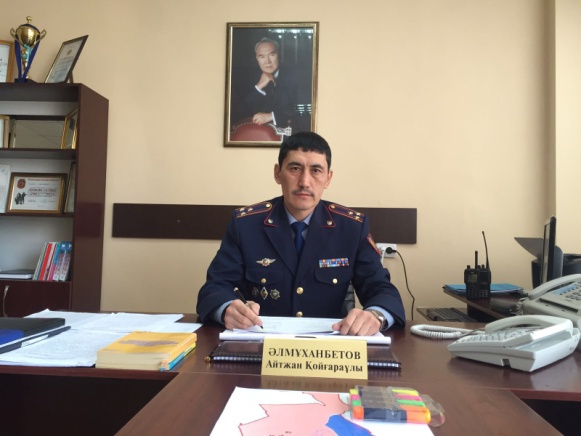 ЖПҚ бастығыполиция полковнигіӘлмұханбетов АйтжанҚойғараұлы--------------------------Начальник МПСполковник полицииАльмуханбетов АйтжанКойгараевич254-47-0587013303296Бостандық ауданыныңІІБ------------------УВД Бостандыкского районаЖоғары заңгер----------------Высшее юридическое- «Қоғамдық тәртіпті қамтамасыз етуге қосқан үлесі үшін» және «Еңбек сiңiрген жылдарға» 1,2,3 дәрежедегі медальдары;- «Еңбек сiңiрген участкелік полиция инспекторы» және «ҚР ІІМ үздігі» Төс белгілері;- «Үздік участкелік инспектор» атағы;-  ҚР Президенті және ҰҚК алғыс хаттары;- ҚР ІІМ және Алматы қ. ІІД құрмет грамотасы, грамоталар, алғыстар мен ақшалай көтермелеулері--------------------------------------------------- Медали: «За вклад в обеспечение общественного порядка» и «За выслугу лет» 1,2,3 степени;- Нагрудные знаки: «Заслуженный  участковый инспектор полиции» и «Отличник МВД РК»;- Звание «Лучший участковый инспектор»;- Благодарственные письма Президента и КНБ РК;-   Почетная грамота, грамоты, благодарности  и денежные  поощрения МВД РК и ДВД г. Алматы.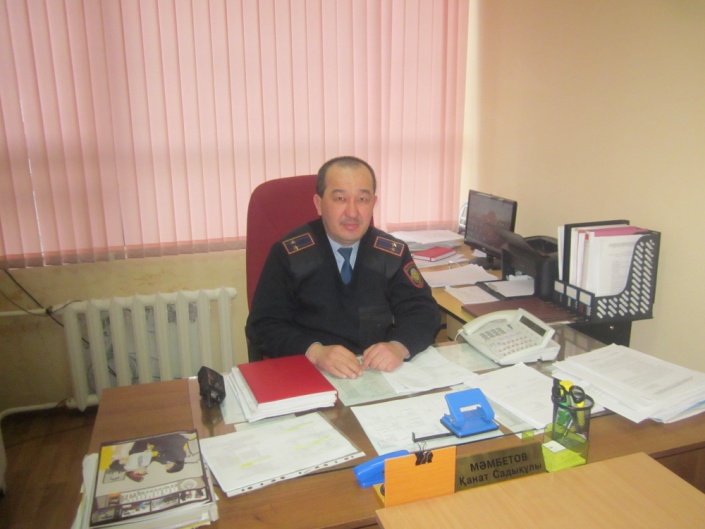 ЖПҚ бастығы ның орынбасарыполиция подполковнигіҚанат Садықұлы Мәмбетов --------------------------Заместитель начальник МПСполковник полицииМамбетов Канат Садыкович 2-54-47-1187773860258Бостандық ауданыныңІІБ-	------------------УВД Бостандыкского районаБостандық ауданыныңІІБ-	------------------УВД Бостандыкского районаЖоғары, заңгер-----------------------Высшее – юридическое- «Еңбек сiңiрген жылдарға» 1,2,3 дәрежедегі медальдары;-ІІМ құрмет грамотасы;Алматы қ. ІІД құрмет грамотасы,  алғыстар мен ақшалай көтермелеулері--------------------------- Медали«За выслугу лет» 1,2,3 степени;-   Почетная грамота МВД РК;-   Почетная грамота, благодарности  и денежные  поощрения ДВД г. Алматы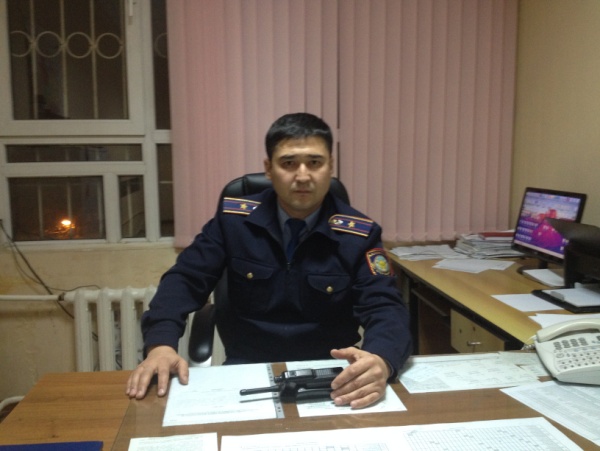 ПБ ЖПҚ бөлімше бастығы полиция майорыҚанатбек Шегебайұлы Абдрахманов --------------------------начальник отделения МПСОП майор полицииАбдрахманов Канатбек Шегебаевич 395-08-8187017106066Бостандық ауданыныңІІБ ПБ -------------------ОП при УВД Бостандыкского районаБостандық ауданыныңІІБ ПБ -------------------ОП при УВД Бостандыкского районаЖоғары, заңгер-----------------------Высшее – юридическое- «Еңбек сiңiрген жылдарға» 1,2,3 дәрежедегі медальдары;Алматы қ. ІІД құрмет грамотасы,  алғыстар мен ақшалай көтермелеулері--------------------------- Медали«За выслугу лет» 1,2,3 степени;-   Почетная грамота МВД РК;-благодарности  и денежные  поощрения ДВД г. Алматы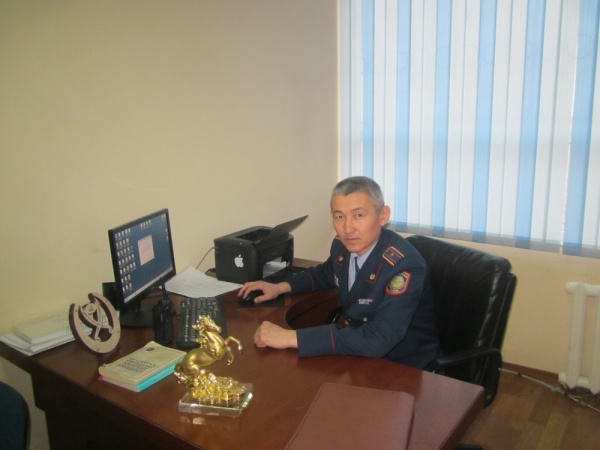 ЖПҚ Учаскелік полиция инспекторлары бөлімшесінің бастығыполиция майорыГайдар Құрманбекұлы  Смагулов----------------------------Начальник  отделения участковых инспекторов полиции МПСмайор полицииСмагулов Гайдар Курманбекович257-47-2687473932826Бостандық ауданыныңІІБ-------------------УВД Бостандыкского районаБостандық ауданыныңІІБ-------------------УВД Бостандыкского районаЖоғары, заңгер-----------------------Высшее – юридическое- «Еңбек сiңiрген жылдарға» 1,2 дәрежедегі медальдары; Алматы қ. ІІД  алғыстар мен ақшалай көтермелеулері--------------------------- Медали«За выслугу лет» 1,2 степени;-   благодарности  и денежные  поощрения ДВД г. Алматы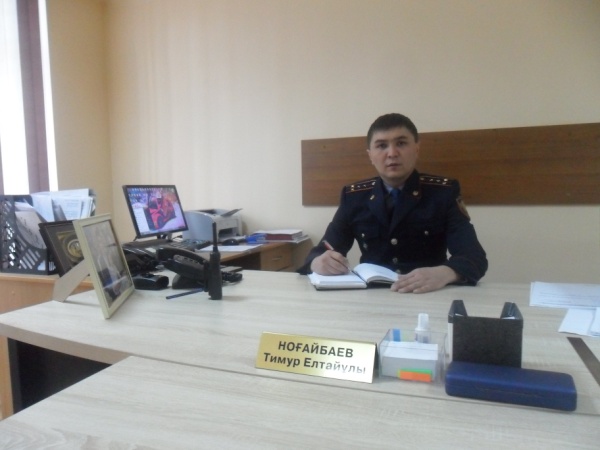 ПБ ЖПҚ Учаскелік полиция инспекторлары бөлімшесінің бастығыполиция капитаныГайдар Құрманбекұлы  Смагулов----------------------------Начальник  отделения участковых инспекторов полиции МПС ОПмайор полицииСмагулов Гайдар Курманбекович395-08-8187473932826Бостандық ауданыныңІІБ ПБ -------------------ОП при УВД Бостандыкского районаБостандық ауданыныңІІБ ПБ -------------------ОП при УВД Бостандыкского районаЖоғары, заңгер-----------------------Высшее – юридическоеАлматы қ. ІІД  алғыстар мен ақшалай көтермелеулері---------------------------   благодарности  и денежные  поощрения ДВД г. Алматы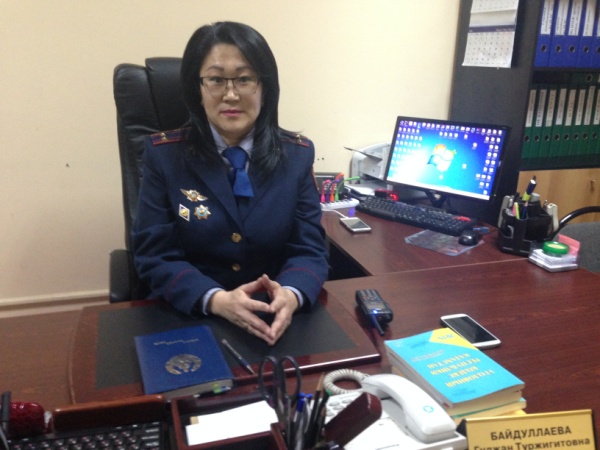 ЖПҚ УПИ қызметін ұйымдастыру жөніндегі аға инспекторының полиция подполковнигіГүлжан Тұржігітқызы Байдуллаева----------------------------старший инспектор по организации деятельности участковых инспекторов полиции МПСподполковник полицииБайдуллаева Гульжан Туржигитовна254-47-2887758199969Бостандық ауданыныңІІБ-	------------------УВД Бостандыкского районаБостандық ауданыныңІІБ-	------------------УВД Бостандыкского районаЖоғары, заңгер-----------------------Высшее – юридическое- «Еңбек сiңiрген жылдарға» 1,2,3 дәрежедегі медальдары; Алматы қ. ІІД  алғыстар мен ақшалай көтермелеулері--------------------------- Медали«За выслугу лет» 1,2,3 степени;-   благодарности  и денежные  поощрения ДВД г. Алматы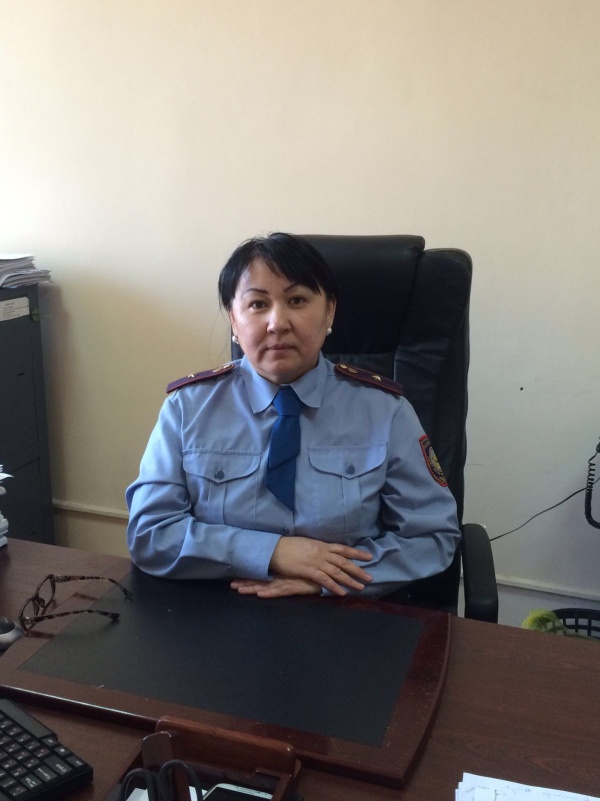 ЖПҚ әйелдерді зорлық-зомбылықтан қорғау тобының инспекторыполиция майорыРаушан Райымқұлқызы Омарова -------------------------инспектор группы по защите женщин от насилия МПС майор полицииОмарова Раушан Райымқуловна 254-47-2887021385177254-47-2887021385177Бостандық ауданыныңІІБ-	------------------УВД Бостандыкского районаЖоғары, заңгер------------------Высшее – юридическое- «Еңбек сiңiрген жылдарға» 1,2 дәрежедегі медальдары; Алматы қ. ІІД  алғыстар мен ақшалай көтермелеулері--------------------------- Медали«За выслугу лет» 1,2 степени;-   благодарности  и денежные  поощрения ДВД г. Алматы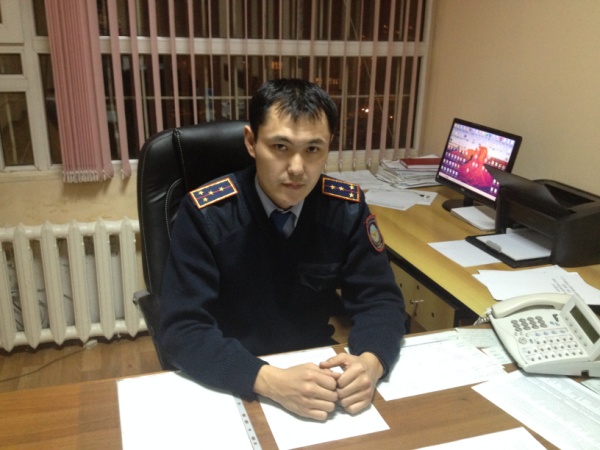 ЖПҚ қоғамдық тәртіпті сақтауды және жол қауіпсіздігін қамтамасыз етуді ұйымдастыру тобы аға инспекторыполиция капитаныӘділет Жаныбекұлы Бекежанов -------------------------старший инспектор группы обеспечения охраны общественного порядка и дорожной безопасности МПС капитан полицииБекежанов Адилет Джаныбекович 254-47-1187089098081254-47-1187089098081Бостандық ауданыныңІІБ-	------------------УВД Бостандыкского районаЖоғары, заңгер------------------Высшее – юридическоеАлматы қ. ІІД  алғыстар мен ақшалай көтермелеулері---------------------------   благодарности  и денежные  поощрения ДВД г. Алматы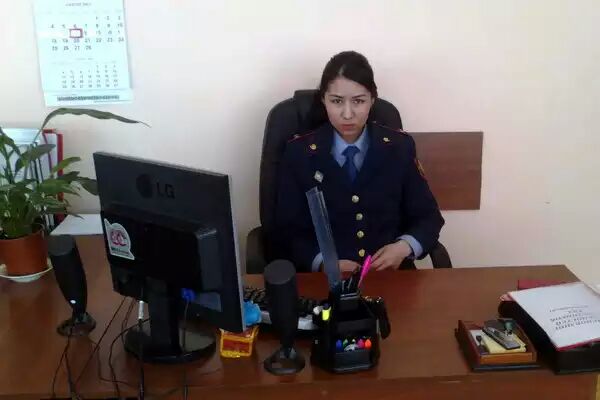 ЖПҚ қоғамдық тәртіпті сақтауды және жол қауіпсіздігін қамтамасыз етуді ұйымдастыру тобы инспекторыполиция капитаныИндира Сарешқызы   Сейілова-------------------------инспектор группы обеспечения охраны общественного порядка и дорожной безопасности МПС капитан полицииСейлова Индира Сарешовна  254-20-4887012959565254-20-4887012959565Бостандық ауданыныңІІБ-	------------------УВД Бостандыкского районаЖоғары, заңгер------------------Высшее – юридическоеАлматы қ. ІІД  алғыстар мен ақшалай көтермелеулері-------------------------- благодарности  и денежные  поощрения ДВД г. Алматы№ п/пСурет----------------------ФотоЛауазымы, арнаулы атағы, АЖТ--------------------------Должность, звание, Ф.И.О.Қызметтік және ұялы телефондары-------------------номер служебного и сотового телефонаҚызмет ету аумағы--------------------Территория обслуживаемого участкаҚызмет ету аумағы--------------------Территория обслуживаемого участкаБілімі----------------------ОбразованиеКотермелеулер------------------Поощрения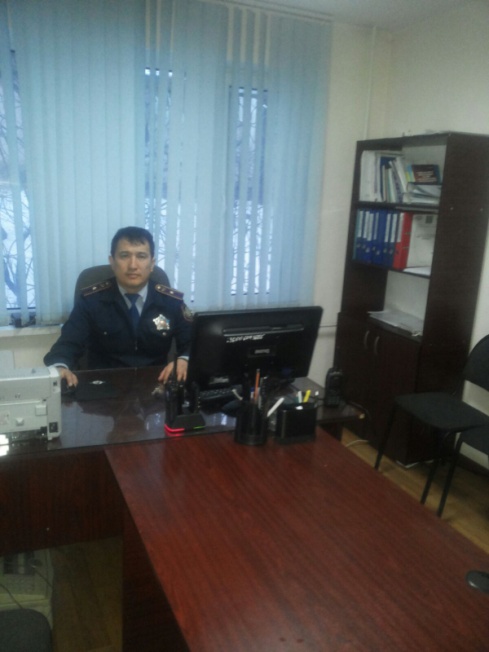 Учаскелік полиция пунктіне жауапты учаскелік полиция инспекторыполиция майорыЖүнісбаев Сәрсен Нәбидуллаұлы--------------------------Ответственный за организацию деятельности участкового пункта полициимайор полицииЖунисбаев Сарсен Набидуллаевич2-65-48-4487758750406Навои к-сі..------------------ул. НавоиНавои к-сі..------------------ул. НавоиЖоғары, заңгер-----------------------Высшее – юридическое- «Еңбек сiңiрген жылдарға» 1,2,3 дәрежедегі медальдары; Алматы қ. ІІД құрмет грамотасы,  алғыстар мен ақшалай көтермелеулері--------------------------- Медали«За выслугу лет» 1,2,3 степени;-   Почетная грамота, благодарности  и денежные  поощрения ДВД г. Алматы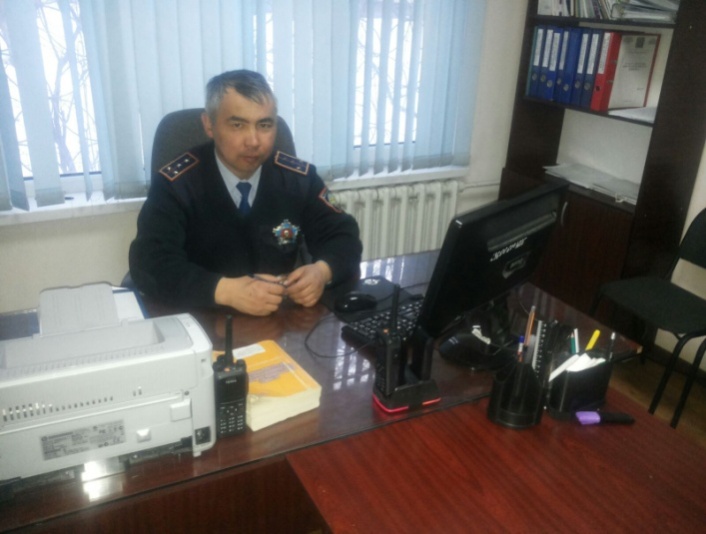 Учаскелік полиция инспекторыполиция капитаныӘякеев Қанат Бағдаулетұлы----------------------------участковый инспектор полициикапитан полицииАякеев Канат Багдаулетович2-65-48-4487778060073Навои к-сі, Әл Фараби даңғ. Алма Арасан к-сі, Көк Шоқы ауылы, Алатау ауылы---------------ул. Навои, пр. Аль-Фараби, ул. Алма-Арасан, село Кок Шокы, село АлатауНавои к-сі, Әл Фараби даңғ. Алма Арасан к-сі, Көк Шоқы ауылы, Алатау ауылы---------------ул. Навои, пр. Аль-Фараби, ул. Алма-Арасан, село Кок Шокы, село АлатауЖоғары, заңгер-----------------------Высшее – юридическое- «Еңбек сiңiрген жылдарға» 1,2,3 дәрежедегі медальдары; Алматы қ. ІІД  алғыстар мен ақшалай көтермелеулері--------------------------- Медали«За выслугу лет» 1,2,3 степени;-   благодарности  и денежные  поощрения ДВД г. Алматы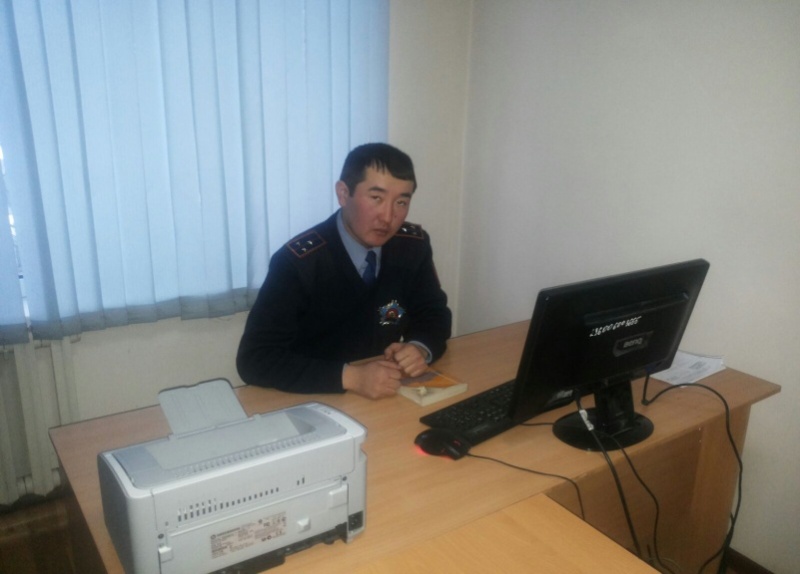 Учаскелік полиция инспекторыполиция аға лейтенантыКенжебеков Бекзат Жүнісұлы----------------------------участковый инспектор полициистарший лейтенант полицииКенжебеков Бекзат Жунисович2-65-48-4487071905505Орбита-2 ықш. ауд-------------------мкр. Орбита-2Орбита-2 ықш. ауд-------------------мкр. Орбита-2Жоғары, заңгер-----------------------Высшее – юридическое-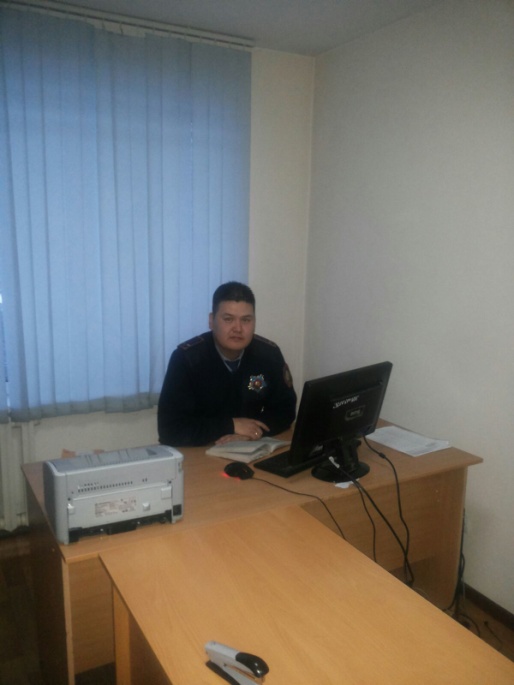 Учаскелік полиция инспекторыполиция лейтенантыСалықов Олжас Зайырұлы-------------------------Участковый инспектор полициилейтенант полицииСалыков Олжас Зайырович2-65-48-44870761925002-65-48-4487076192500Орбита-1 ы/а-------------------мкр. Орбита-1Жоғары, заңгер------------------Высшее – юридическое----------------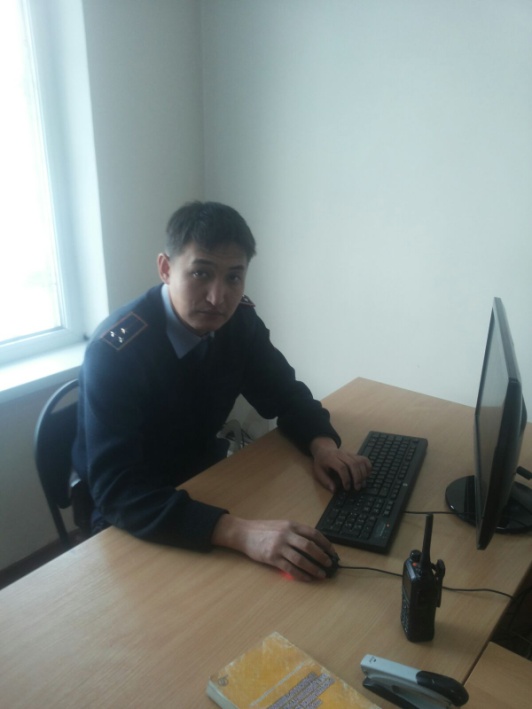 Учаскелік полиция инспекторының көмекшісіполиция аға лейтенантыСмағұлов Абзал Мерекеұлы-------------------------Помощник участкового инспектора полициистарший лейтенант полицииСмагулов Абзал Мерекеевич2-65-48-44870761177162-65-48-4487076117716Жоғары, заңгер------------------Высшее – юридическое----------------№ п/пСурет----------------------ФотоЛауазымы, арнаулы атағы, АЖТ--------------------------Должность, звание, Ф.И.О.Қызметтік және ұялы телефондары-------------------номер служебного и сотового телефонаҚызмет ету аумағы--------------------Территория обслуживаемого участкаБілімі----------------------ОбразованиеКотермелеулер------------------Поощрения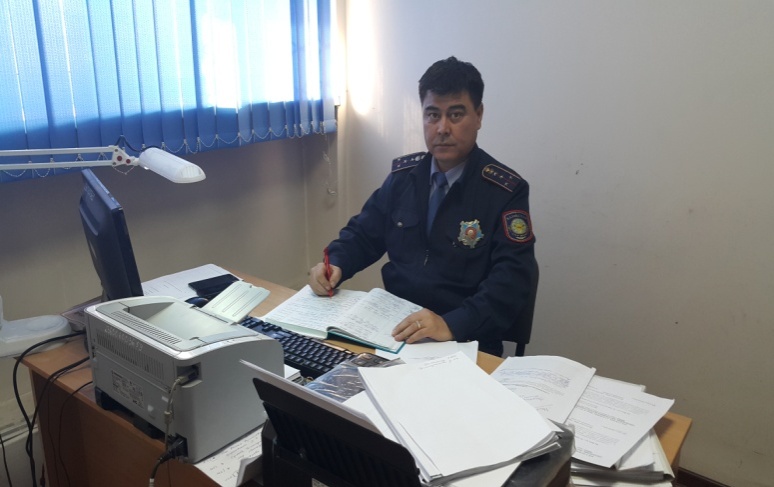 Учаскелік полиция пунктіне жауапты учаскелік полиция инспекторыполиция капитаныЕралиев Саид Құрбанұлы--------------------------Ответственный за организацию деятельности участкового пункта полициикапитан полицииЕралиев Саид Курбанович2-54-52-2087014003476Санаторий Алматы ық. ауд.------------------мкр. Санаторий АлматыЖоғары, заңгер----------------------Высшее – юридическое- «Еңбек сiңiрген жылдарға» 1,2,3 дәрежедегі медальдары; - Алматы қ. ІІД  алғыстар мен ақшалай көтермелеулері--------------------------- Медали «За выслугу лет» 1,2,3 степени;-   благодарности  и денежные  поощрения ДВД г. Алматы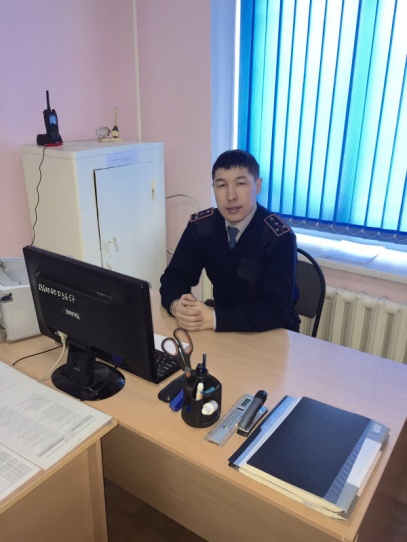 Учаскелік полиция инспекторыполиция капитаныАлкеев Руслан Оралханұлы----------------------------участковый инспектор полициикапитан полицииАлкеев Руслан Оралханович2-54-52-2087073954992Орбита-3 ықш. ауд.---------------Мкр. Орбита-3Жоғары, заңгер----------------------Высшее – юридическое- 2  сыныптағы маман;------------------------   Специалист 2 класса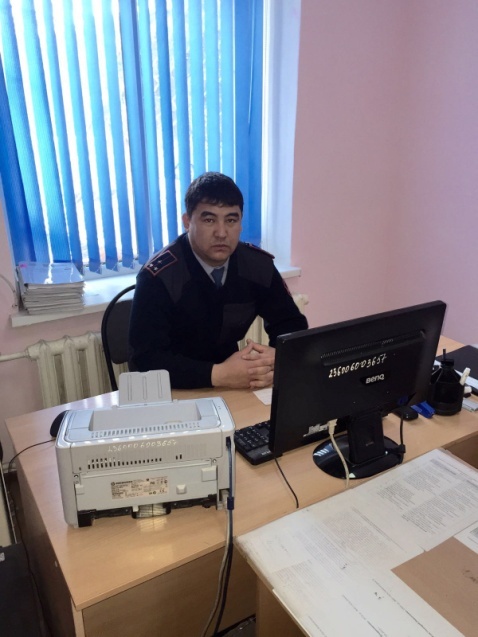 Учаскелік полиция инспекторыполиция аға лейтенантыСауров Нұрдәулет Серікбайұлы----------------------------участковый инспектор полициистарший лейтенант полицииСауров Нурдаулет Серикбаевич2-54-52-2087026669996Орбита-4 ықш. ауд-------------------мкр. Орбита-4Жоғары, заңгер----------------------Высшее – юридическое- Алматы қ. ІІД  ақшалай көтермелеулері------------------------   денежные  поощрения ДВД г. Алматы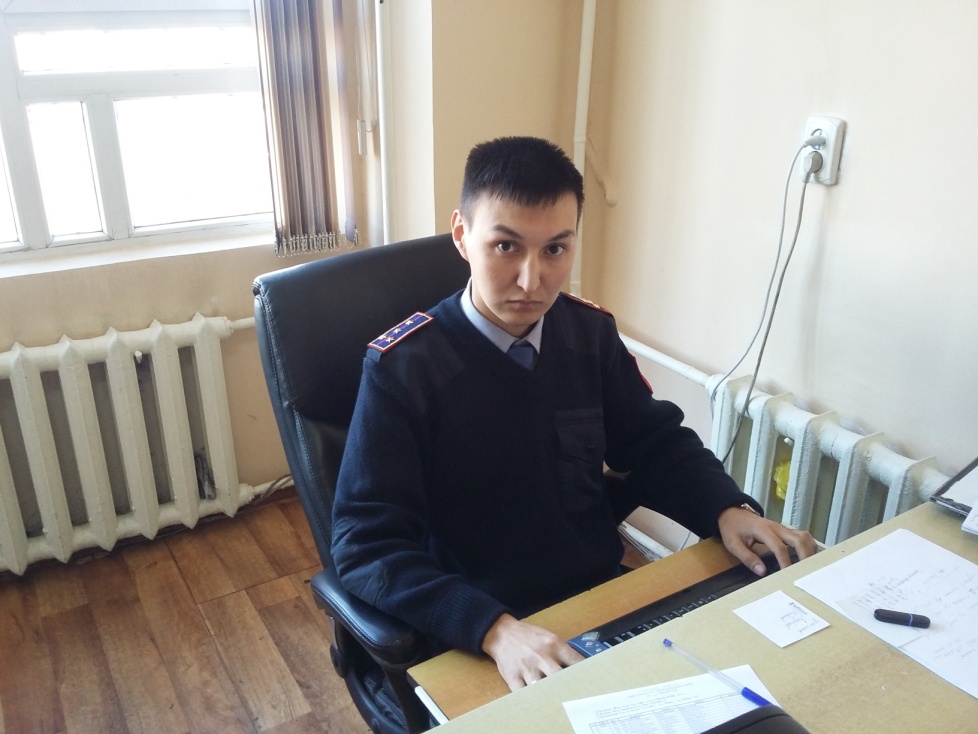 Учаскелік полиция инспекторыполиция аға лейтенантыБидахметов Ерлан Бидахметұлы----------------------------участковый инспектор полициистарший лейтенант полицииБидахметов Ерлан Бидахметулы2-54-52-2087052716952Орбита-4 ы/а. 1-26 үйлер-------------------мкр. «Орбита-3», дома № 1-26Жоғары, заңгер----------------------Высшее – юридическое- 2 сынып маманы;- ІІМ ҚР Алматы Академиясының алғысы - Алматы қ. ІІД  ақшалай көтермелеулері------------------------ специалист 2 класса-   грамота Алматинской академии МВД РК- денежные  поощрения ДВД г. Алматы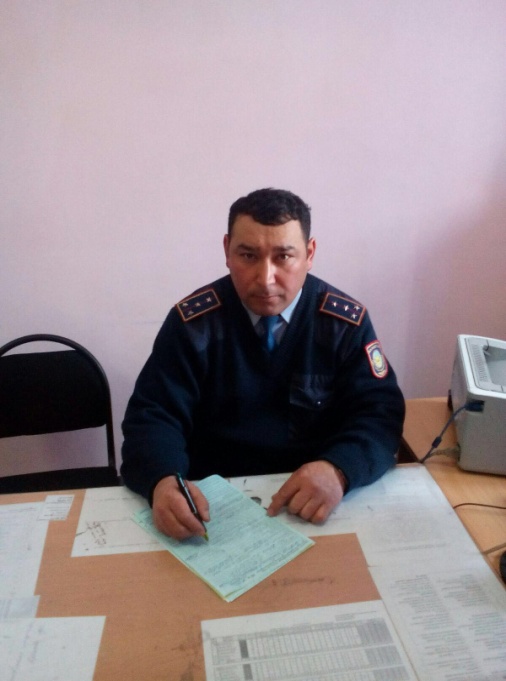 Учаскелік полиция инспекторының көмекшісіполиция капитаныБатырбаев Бекмұханбет Армияұлы-------------------------Помощник участкового инспектора полициикапитан полицииБатырбаев Бекмуханбет Армияевич2-54-52-2087073074848Жоғары, заңгер------------------Высшее – юридическое- «Еңбек сiңiрген жылдарға» 1,2,3 дәрежедегі медальдары; - Алматы қ. ІІД  ақшалай көтермелеулері------------------------ Медали «За выслугу лет» 1,2,3 степени;-   денежные  поощрения ДВД г. Алматы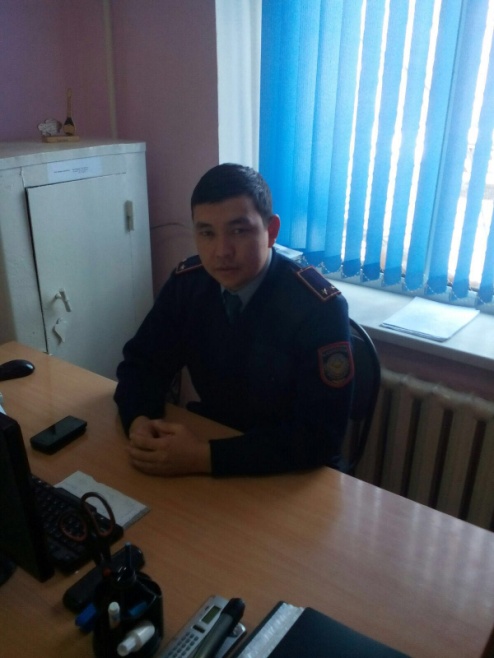 Учаскелік полиция инспекторының көмекшісіполиция лейтенантыКаримов Медет Насырханұлы-------------------------Помощник участкового инспектора полициикапитан полицииКаримов Медет Насырханович2-54-52-2087751314440Жоғары, заңгер------------------Высшее – юридическое----------------№ п/пСурет----------------------фотоЛауазымы, арнаулы атағы, АЖТ--------------------------Должность, звание, Ф.И.О.Қызметтік және ұялы телефондары-------------------номер служебного и сотового телефонаҚызмет ету аумағы--------------------Территория обслуживаемого участкаБілімі----------------------ОбразованиеКотермелеулер------------------Поощрения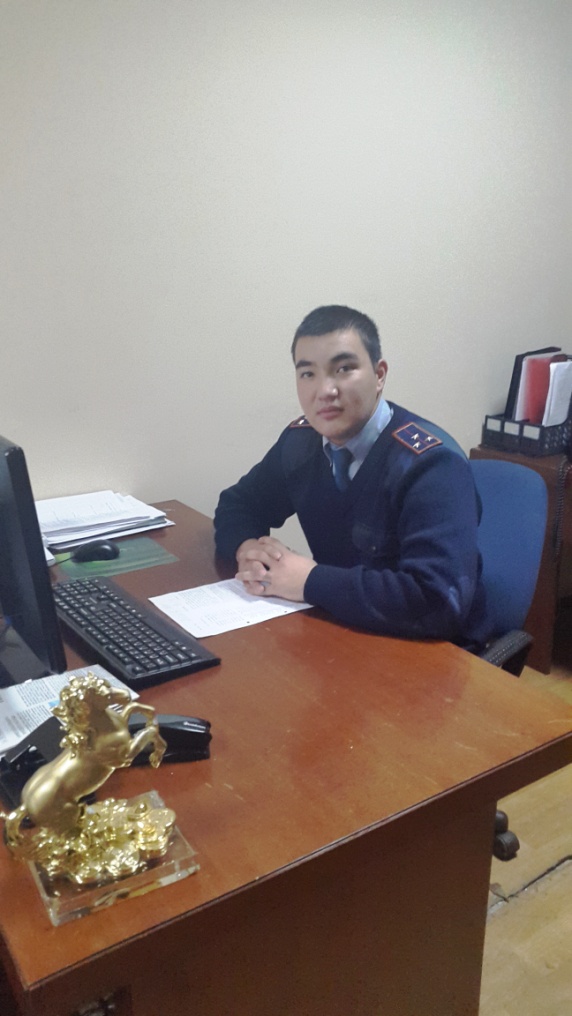 Учаскелік полиция пунктіне жауапты учаскелік полиция инспекторыполиция аға лейтенантыҚурамысов АлматАлмасбекұлы--------------------------Ответственный за организацию деятельности участкового пункта полициист№ лейтенант полицииҚурамысов АлматАлмасбекович87074470750Торайғыров к-сіНовай к-сіТоқтабаев ксіҮлкен Алматы өзені------------------У Ул,Торайгыроваул. НовайУл. ТоктабаеваРечка болшая АлматинкаЖоғары, заңгер-----------------------Высшее – юридическое--------------------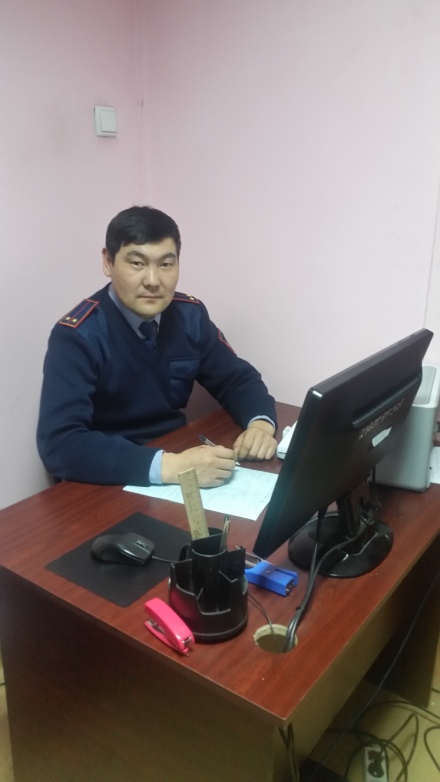 Учаскелік полиция инспекторыполиция лейтенантыНоғайбаев БекболатСағатұлы----------------------------участковый инспектор полициилейтенант полицииНогайбаев БекболатСагатович87025298806Рысқұлбеков к-сі,  Саина к-сі,  Торайғыров к-сі,  Мустафин к-сі---------------ул.Рыскулбекова, ул.Саина, ул.Торайгырова,ул. МустафинаЖоғары, заңгер-----------------------Высшее – юридическое--------------------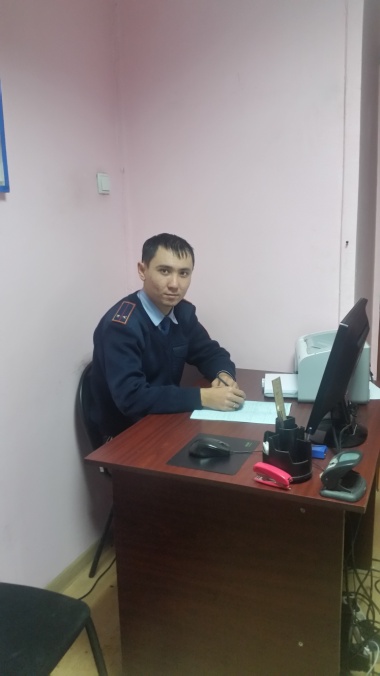 Учаскелік полиция инспекторының көмекшісіполиция лейтенантыИсаев МадиАлдажарұлы----------------------------Помощник участковый инспектор полициилейтенант полицииИсаев Мади Алдажарович87026661244-------------------Жоғары, халықаралық құқық-----------------------Высшее – международное право--------------------№ п/пСурет----------------------фотоЛауазымы, арнаулы атағы, АЖТ--------------------------Должность, звание, Ф.И.О.Қызметтік жәнеұялы телефондары----------------номер служебного и сотового телефонаҚызмететуаумағы--------------------Территория обслуживаемого участкаБілімі----------------------ОбразованиеКотермелеулер------------------Поощрения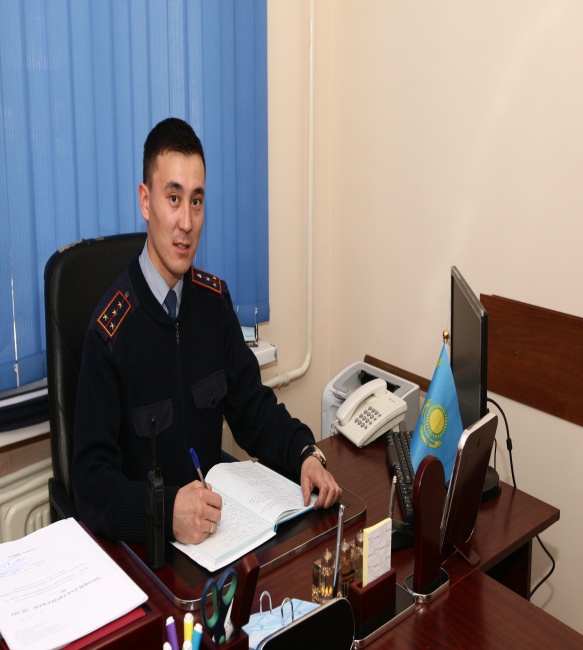 Учаскелік полиция пунктіне жауапты учаскелік полиция инспекторыполиция капитаныДарханЕрлепесұлыАимбетов--------------------------Ответственный за организацию деятельности участкового пункта полициикапитан полицииАимбетовДарханЕрлепесович299-24-4687017708104Аль-фараби д-лыШ.Айманов атындағы Казахфильм киностудиясы.Витебская к-сі 16/1,16, ұйлерНовая к-сі 2 ұйКазахфильм ы-қ ауданы 19 «А»------------------пр.Аль-фараби Киностудия Казахфильм им. Ш.Аимановаул.Витебская дом 16/1, 16 мкр. Казахфильм дом 19 «А»  ул. Новая дом 2Жоғары,заңгер-----------------------Высшее – юридическоеІІМ  алғыс хаты-------------------------- грамота  МВД РК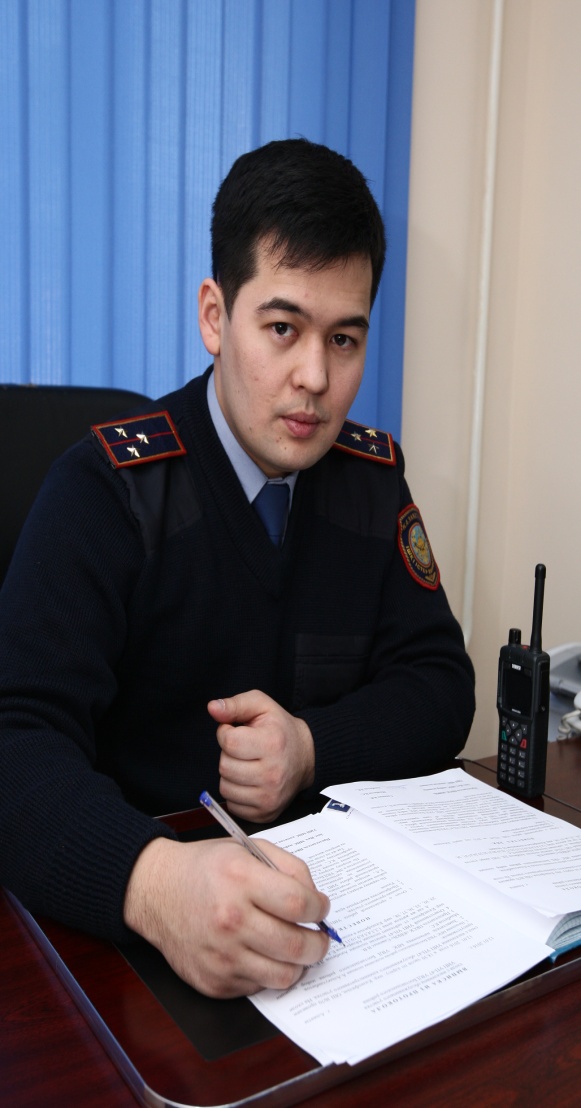 Учаскелік полиция инспекторыполиция аға лейтенантыАйдарМаратұлыАскарбеков----------------------------участковый инспектор полициистарший лейтенант полицииАскарбековАйдарМаратович299-24-4687017744477Аль-фараби д-лы Ремизовка к-сі Байшешек к-сі,  Сыргабекова к-сі Подгорная к-сі Алмалы бак ұйымы Мамыр,Тан,Достық ұйымдары---------------Пр.Альфараби ул. Сыргабекова, Байшешек, Ремизовка, Подгорная,Мамыр, Тан, Достык,Жоғары,заңгер-----------------------Высшее – юридическое--------------------------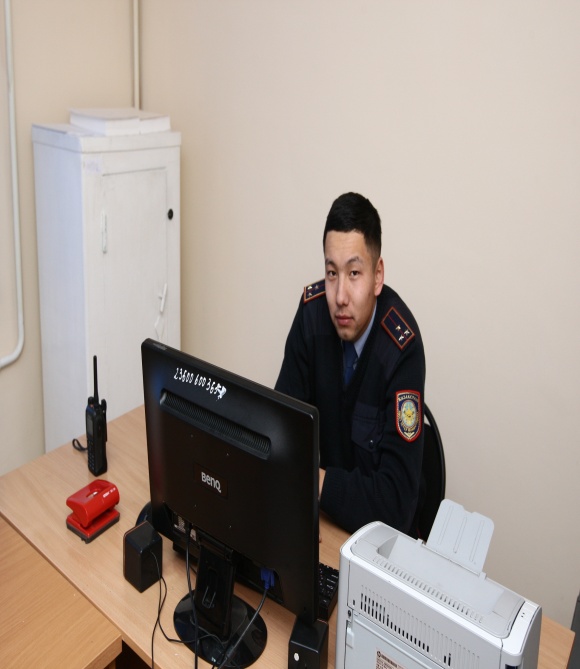 Учаскелік полиция инспекторыполиция  аға лейтенантыЕрболат АйдарханұлыАйдарханов----------------------------участковый инспектор полициистарший лейтенант полицииАйдархановЕрболат Айдарханович299-24-4687751273040Казахфильм ыкшам ауданы 1,2,3,4,5,6,7,8,10,11,12,13,14,15,16,17,18,19,20,21,22,23,24,25,26,27,28.Мади к-сі-------------------мкр. Казахфильм1,2,3,4,5,6,7,8,10,11,12,13,14,15,16,17,18,19,20,21,22,23,24,25,26,27,28.ул. МадиЖоғары,заңгер-----------------------Высшее – юридическое--------------------------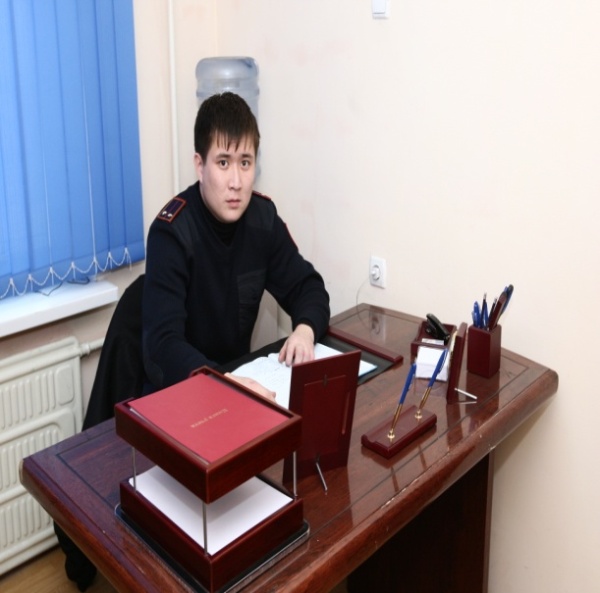 Учаскелік полиция инспекторыполиция лейтенантыӘбілхайыр РақымжанұлыПернебеков----------------------------участковый инспектор полициилейтенант полицииПернебековӘбілхайыр Ракымжанович299-24-4687788272494Казахфильм ыкшам ауданы 29,30,31,32,33,34а,35,35а,36,37,38,40,41,42,43,44,44б,46,51.Алматинская к-сі 36,38,39.Зеленая,Водопроводная,Строительная,Аль-фараби-------------------мкр. Казахфильм29,30,31,32,33,34а,35,35а,36,37,38,40,41,42,43,44,44б,46,51.ул.  Алматинская 36,38,39ул. Зеленая,Водопроводная,Строительная,Аль-фарабиЖоғары, заңгер----------------------Высшее – юридическое----------------------№ п/пСурет----------------------фотоЛауазымы, арнаулы атағы, АЖТ--------------------------Должность, звание, Ф.И.О.Қызметтік және ұялы телефондары--------------------номер служебного и сотового телефонаҚызмет ету аумағы--------------------Территория обслуживаемого участкаБілімі----------------------ОбразованиеКотермелеулер------------------Поощрения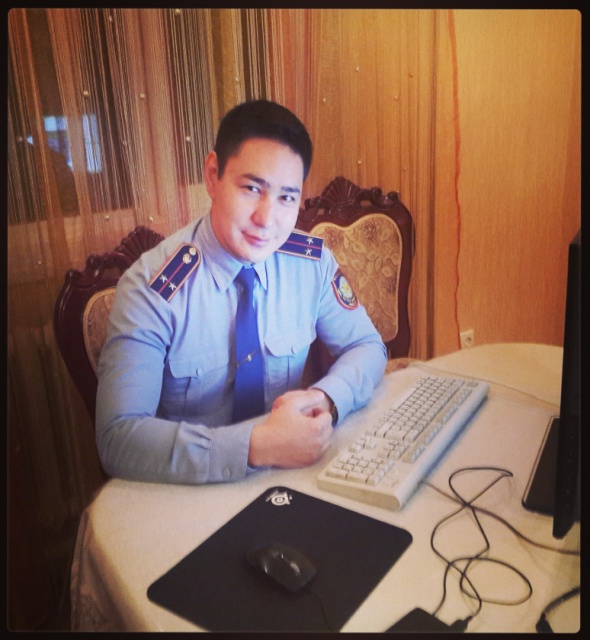 Учаскелік полиция пунктіне жауапты учаскелік полиция инспекторыполиция аға лейтенантыКудайбергенов Данияр Ермекұлы------------------Ответственный за организацию деятельности участкового пункта полициистарший лейтенант полицииКудайбергенов Данияр Ермекович337-69-2787076806100Розыбакиев к-сіЕсқараев к-сі, Гагарин к-сіӘл-Фараби к-сі------------------ул. Розыбакиева, ул. Ескараева, ул. Гагарина, пр.Аль-ФарабиЖоғары, заңгер-----------------------Высшее – юридическое-----------------------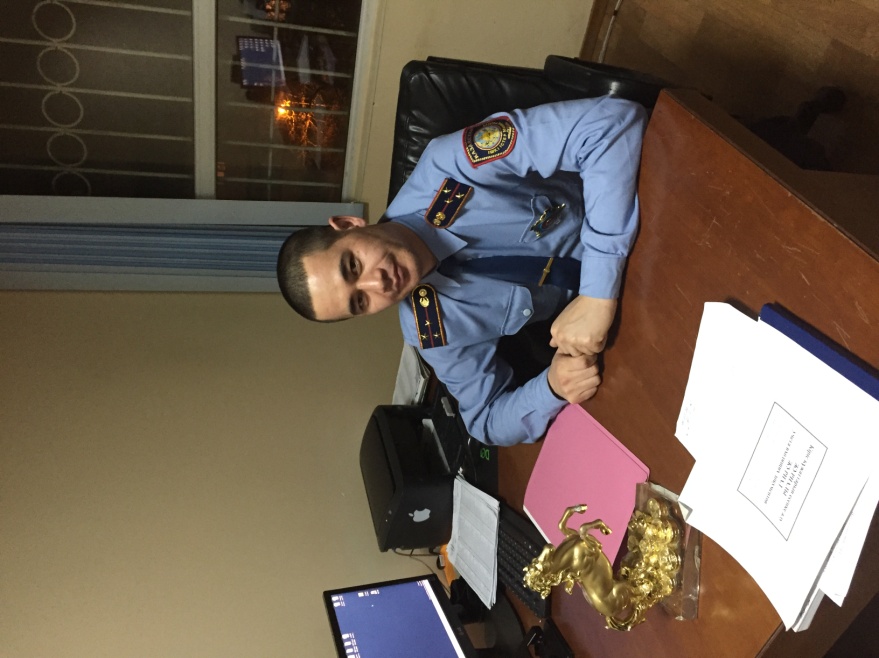 Учаскелік полиция инспекторыполиция аға лейтенантыӘділбековСмайлӘлімсақұлы----------------------------участковый инспектор полициист. лейтенант полицииАдильбековСмайлАлимсакович337-69-278705993-93-92Розыбакиев к-сі,  Әл-Фараби д-лы,  Каблуков к-сі,   Есқараев к-сі---------------ул. Розыбакиева , пр. Аль-Фараби, ул. Каблукова, ул. ЕскараеваЖоғары, заңгер-----------------------Высшее – юридическое-----------------------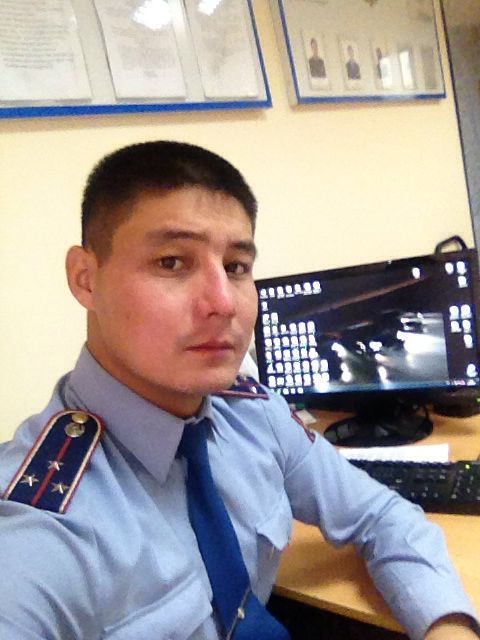 Учаскелік полиция инспекторы көмекшісіполиция аға лейтенантыТузелЕрдос----------------------------Пом.участкового инспектора полициист. л-нт  полицииТузелЕрдос337-69-278702-479-01-01-----------------------Жоғары, заңгер-----------------------Высшее – юридическое-----------------------№ п/пСурет----------------------фотоЛауазымы, арнаулы атағы, АЖТ-------------------------- Должность, звание, Ф.И.О.Қызметтік және ұялы телефондары--------------------номер служебного и сотового телефонаҚызмет ету аумағы--------------------Территория обслуживаемого участкаБілімі ----------------------Образование Котермелеулер------------------Поощрения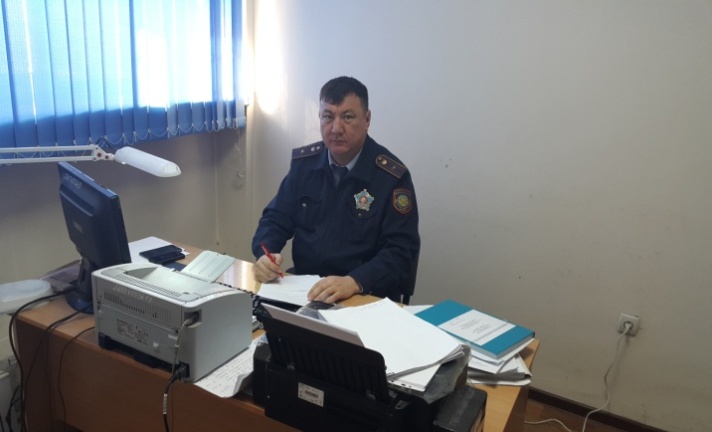 Учаскелік полиция пунктіне жауапты учаскелік полиция инспекторы полиция майорыАхмедбекұлыАйдар Ахмедбекұлы--------------------------Ответственный за организацию деятельности участкового пункта полициимайор полицииАхмедбеков Айдар Ахмедбекович246-28-8887072457805Гагарин даңғ., Жароков к-с.Ходжанов к-сі, Дунаевский к-сі..------------------пр. Гагарина, ул. Жарокова. ул. Ходжанова, ул.Дунаевского Жоғары, заңгер ----------------------- Высшее – юридическое- «Еңбек сiңiрген жылдарға» 3 дәрежедегі медальдары; - Алматы қ. ІІД  ақшалай көтермелеулері------------------------ Медали «За выслугу лет» 3 степени;-   денежные  поощрения ДВД г. Алматы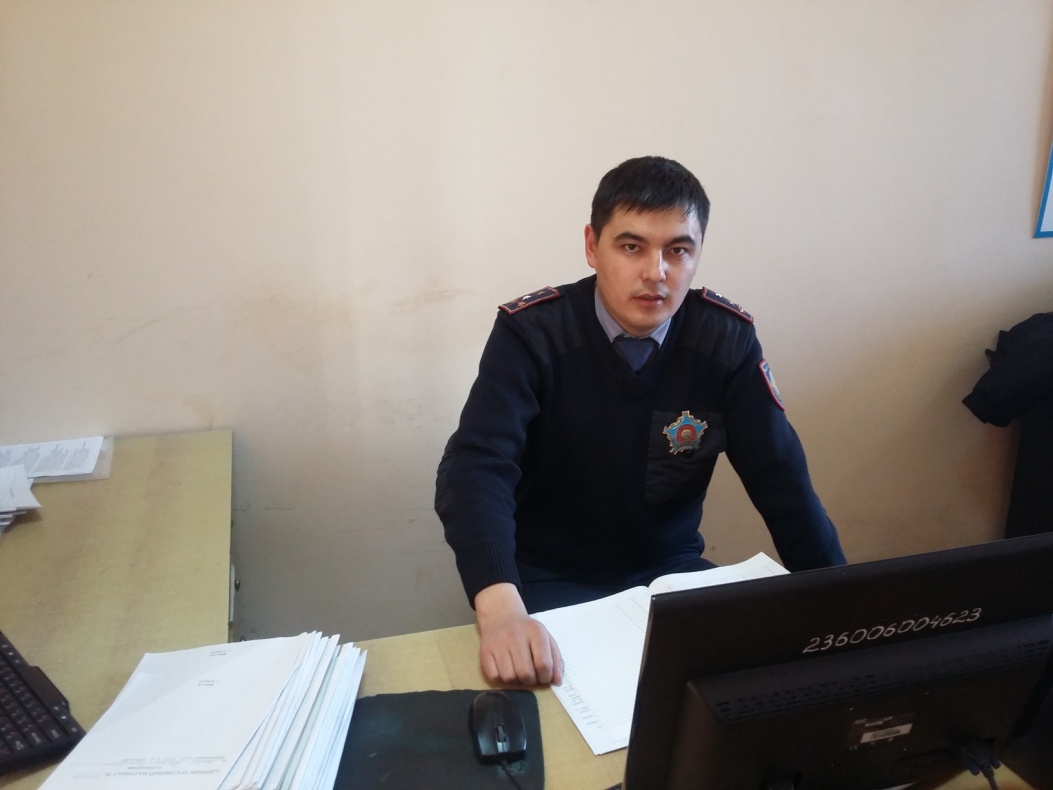 Учаскелік полиция инспекторы полиция капитаныСүлейменов Жандос Құрманғалиұлы ----------------------------участковый инспектор полициикапитан полицииСулейменов Жандос Курмангалиевич246-28-8887072228238Әл Фараби д-лы,  Левитана көшесі,  Гагарин даңғ., Жароков к-сі---------------пр. Аль-Фараби, ул. Левитана, пр. Гагарина, ул. ЖароковаЖоғары, заңгер----------------------- Высшее – юридическое-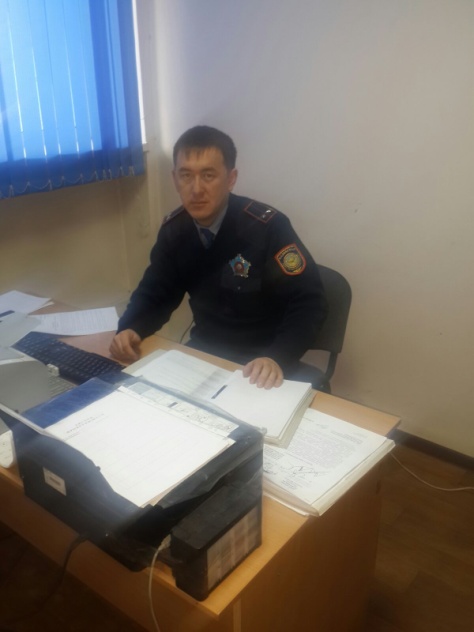 Учаскелік полиция инспекторы полиция лейтенантыӘтежанов Серік Сапарғалиұлы----------------------------участковый инспектор полициилейтенант полицииАтежанов Серик Сапаргалиевич246-28-8887762318383Левитан к-сі, Дунаевский к-сі. Гагарин даңғ., Жароков к-сі-------------------ул. Левитана, ул. Дунаевского. пр. Гагарина, ул. ЖароковаЖоғары, заңгер----------------------- Высшее – юридическое-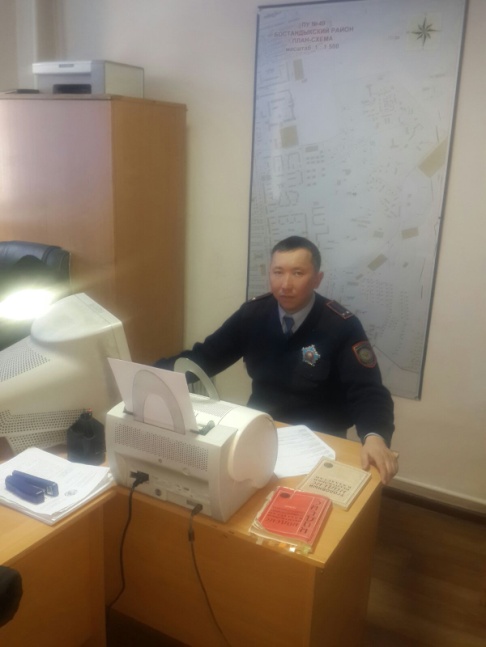 Учаскелік полиция инспекторы полиция лейтенантыНарханов Ермек Елеусізұлы-------------------------Участковый инспектор полициилейтенант полицииНарханов Ермек Елеусизович246-28-8887005774838Жароков к-сі, Экспериментальная База к-сі. Әл Фараби д-лы, Ходжанова к-сі.----------------------Ул. Жарокова, ул. Экспериментальная База, пр. Аль-Фараби, ул. ХоджановаЖоғары, заңгер------------------ Высшее – юридическое----------------№ п/пСурет----------------------ФотоЛауазымы, арнаулы атағы, АЖТ--------------------------Должность, звание, Ф.И.О.Қызметтік және ұялы телефондары--------------------номер служебного и сотового телефонаҚызмет ету аумағы--------------------Территория обслуживаемого участкаБілімі----------------------ОбразованиеКотермелеулер------------------Поощрения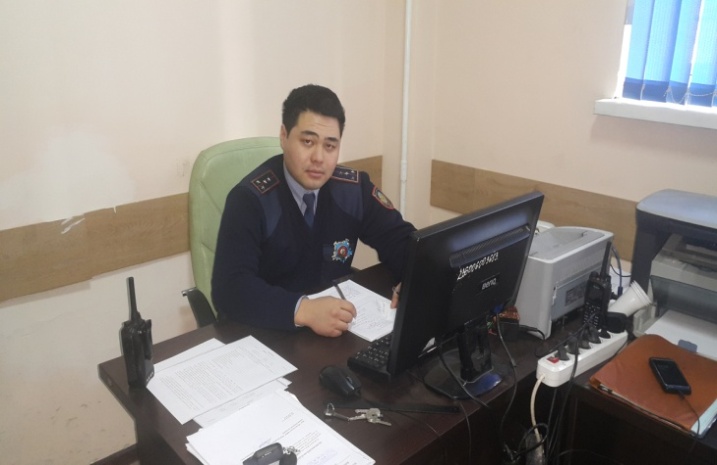 Учаскелік полиция пунктіне жауапты учаскелік полиция инспекторыполиция капитаныЖүсіпов Құнанбай Шермаханбетұлы--------------------------Ответственный за организацию деятельности участкового пункта полициикапитан полицииЖусипов Кунанбай Шермахантеович2-46-28-8887078197938Розыбакиева к-сі, Гагарин даңғ. Березовский к-сі, Утепова к-сі.------------------ул. Розыбакиева, пр. Гагарина. ул. Березовский, ул. УтеповаЖоғары, заңгер-----------------------Высшее – юридическое-----------------------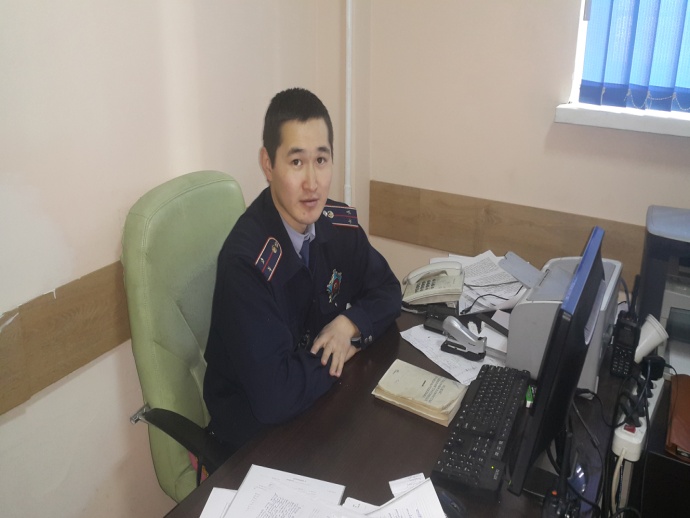 Учаскелік полиция инспекторыполиция лейтенантыБайсүгіров Айдын Ақшабайұлы----------------------------участковый инспектор полициилейтенант полицииБайсугуров Айдын Акшабаевич2-46-28-8887023411310Утепова к-сі, Гагарин даңғ. Си-синхай к-сі, Жароков к-сі---------------ул. Утепова, пр. Гагарина. ул. Си-синхая, ул. ЖароковаЖоғары, заңгер-----------------------Высшее – юридическое-----------------------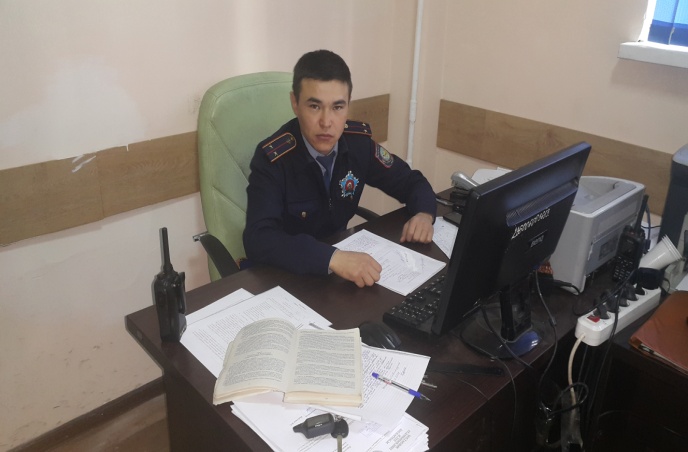 Учаскелік полиция инспекторыполиция лейтенантыБеспаев Мәди Берікұлы----------------------------участковый инспектор полициилейтенант полицииБеспаев Мади Берикович2-46-28-8887024219815Жароков к-сі, Розыбакиев к-сі. Ходжанова к-сі, Байқадамова к-сі-------------------ул. Жарокова, ул. Розыбакиева. ул. Ходжанова, ул. БайкадамоваЖоғары, заңгер-----------------------Высшее – юридическое-----------------------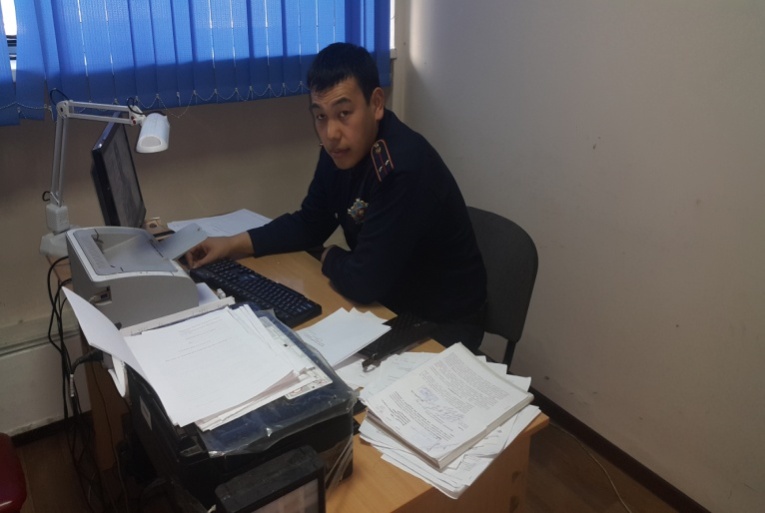 Учаскелік полиция инспекторыполиция лейтенантыНүсіпәлиев Олжас Асқарұлы-------------------------Участковый инспектор полициилейтенант полицииНусипалиев Олжас Аскарович2-46-28-8887781900150Каблуковты Утепов Розыбакиев Байкадамов -------------------Каблукова  Утепова Розыбакиева БайкадамоваЖоғары, заңгер------------------Высшее – юридическое-----------------------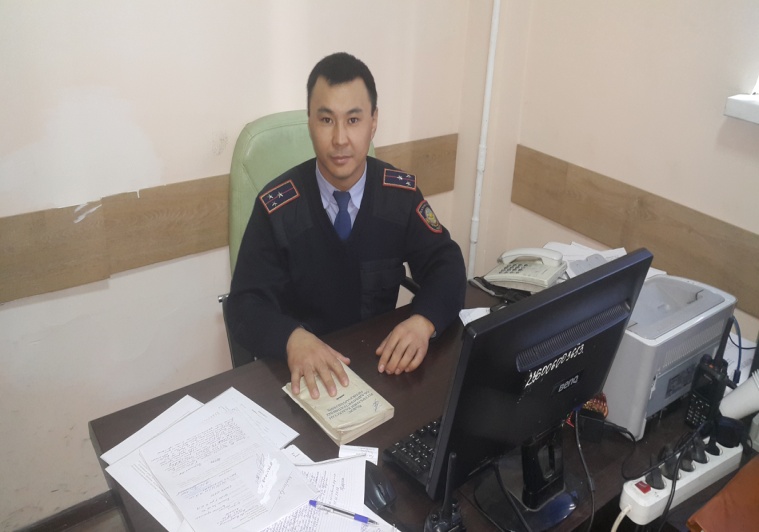 Учаскелік полиция инспекторының көмекшісіполиция аға лейтенантыӘбеу Ермек Бекболатұлы-------------------------Помощник участкового инспектора полициистарший лейтенант полицииАбеу Ермек Бекболатович2-46-28-8887027919010----------------Жоғары, заңгер------------------Высшее – юридическое----------------№ п/пСурет----------------------фотоЛауазымы, арнаулы атағы, АЖТ--------------------------Должность, звание, Ф.И.О.Қызметтік және ұялы телефондары--------------------номер служебного и сотового телефонаҚызмет ету аумағы--------------------Территория обслуживаемого участкаБілімі----------------------ОбразованиеКотермелеулер------------------Поощрения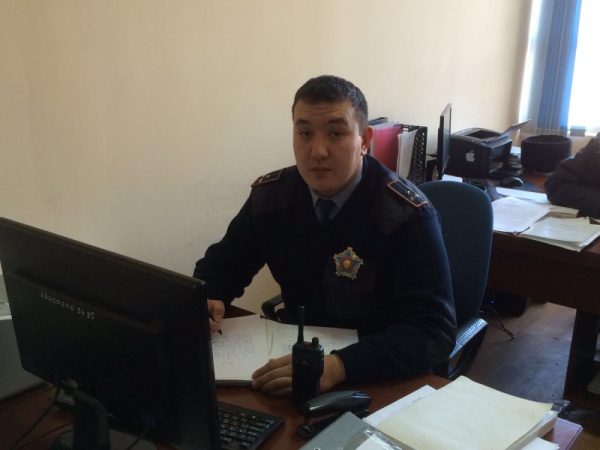 Учаскелік полиция пунктіне жауапты учаскелік полиция инспекторыполиция аға лейтенантыМурадиловДилшат--------------------------Ответственный за организацию деятельности участкового пункта полицииСт.лейтенант полицииМурадилов Дильшат274793387072458886Тимирязева к-сіГагарин д-лыУтепов к-сіРозыбакиев к-сі------------------Ул. Тимирязева, пр. Гагарина ул. Утепова, ул.КаблуковаЖоғары, заңгер-----------------------Высшее – юридическое-----------------------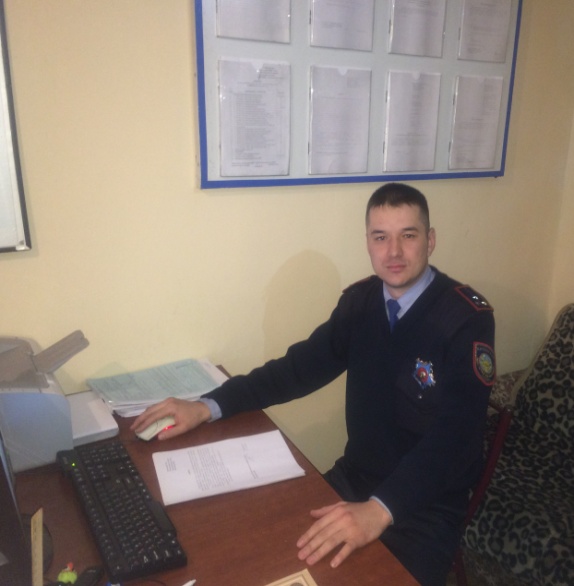 Учаскелік полиция инспекторыПолиция  аға  лейтенантыОспанов Бақытжан----------------------------участковый инспектор полиции ст.лейтенант полицииОспанов Бахытжан274793387078437587Жароков к-сі,  Жандосов к-сі,  Тимирязев к-сі,  Гагарин д-лы---------------Ул. Жарокова ул. Жандосова, ул. Тимирязева, пр. ГагаринаЖоғары, заңгер-----------------------Высшее – юридическое-----------------------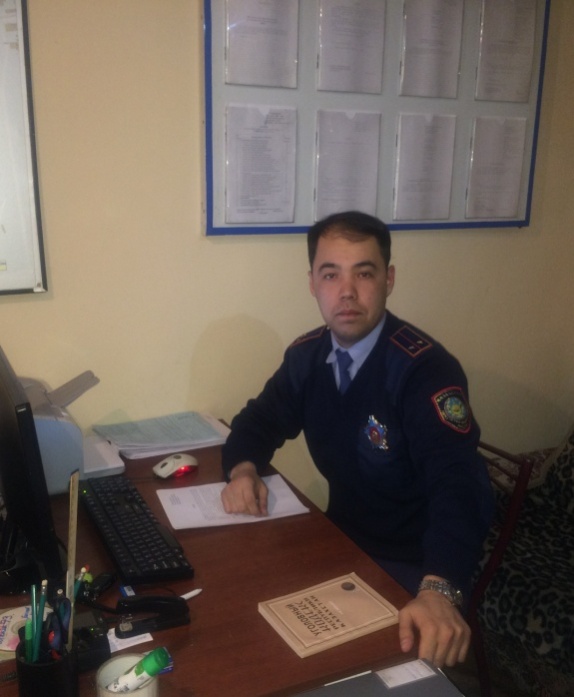 Учаскелік полиция инспекторыполиция лейтенантыЕлғондиев Олжас----------------------------участковый инспектор полициилейтенант полицииЕлгондиев Олжас274793387475263692Жароков к-сі  Тимирязев к-сі, Утепов к-сі, Гагарин д-лы-------------------Ул. Жарокова. ул Тимирязева. ул. Утепова пр. ГагаринаЖоғары, заңгер---------------------Высшее – юридическое-----------------------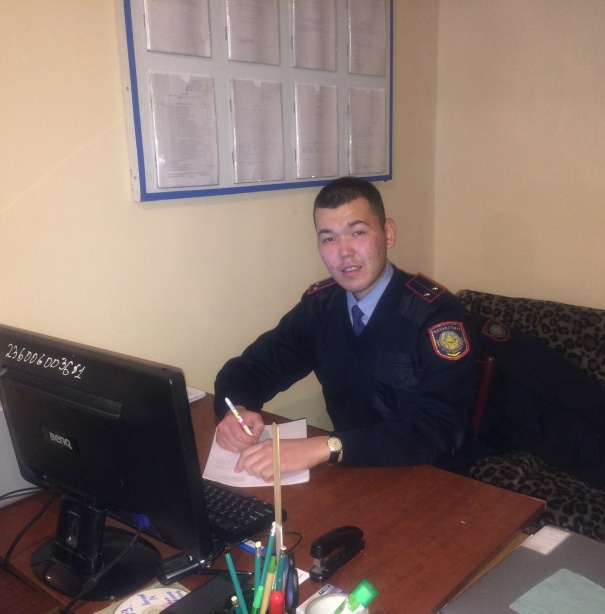 Учаскелік полиция инспекторыполиция лейтенантыАхметжан Рахат---------------------------участковый инспектор полициилейтенант полицииАхметжан Рахат274793387018930893Тимирязев к-сі, Розыбакиев к-сі, утепов к-сі, Каблукова к-сі-------------------ул.Тимирязева, ул. Розыбакиева, ул. Утепова, ул. КаблуковаЖоғары, заңгер-----------------Высшее – юридическое-----------------------№ п/пСурет----------------------фотоЛауазымы, арнаулы атағы, АЖТ--------------------------Должность, звание, Ф.И.О.Қызметтік және ұялы телефондары--------------------номер служебного и сотового телефонаҚызмет ету аумағы--------------------Территория обслуживаемого участкаБілімі----------------------ОбразованиеКотермелеулер------------------Поощрения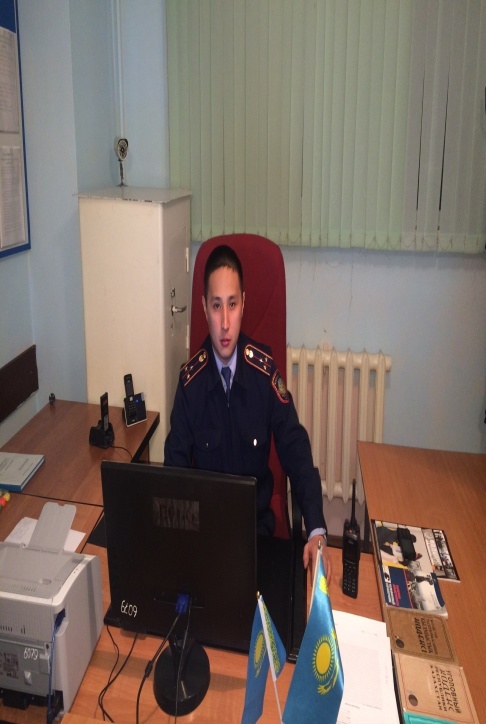 Учаскелік полиция пунктіне жауапты учаскелік полиция инспекторыполиция аға лейтенантыҚондыбаев Жәнібек Бекжасарұлы                   -----------------------  Ответственный за организацию деятельности участкового пункта ст.лейтенант полиции Кондыбаев Жанибек Бекжасарович377-34-2987027018862Аль-Фараби 77/7-77/8 Тимирязова Весновка Аль-Фараби 71 КАЗНУ------------------Аль-Фараби 77/7-77/ ул Тимирязова ВесновкаАль-Фараби 71 КАЗНУЖоғары, заңгер-----------------------Высшее – юридическое-----------------------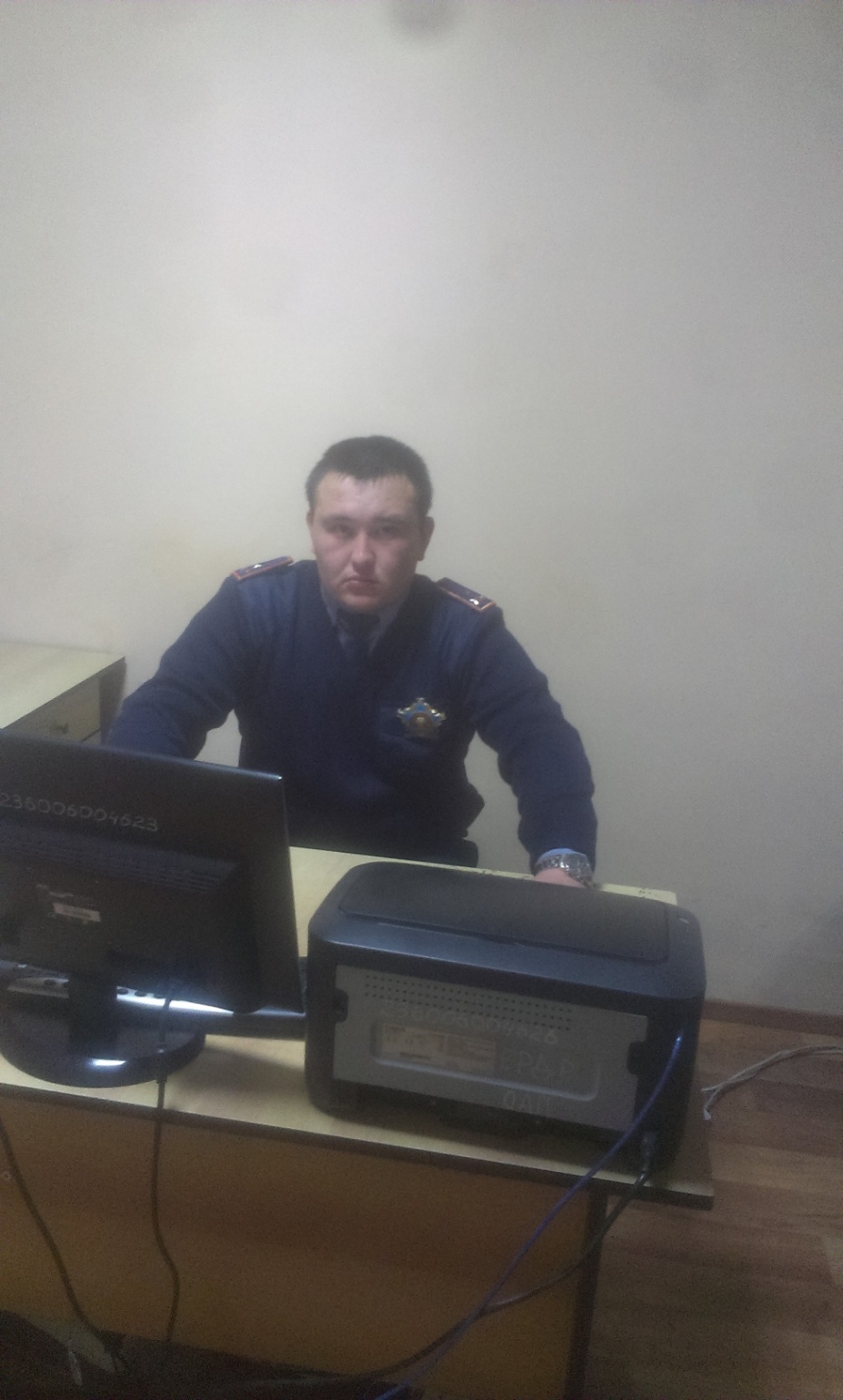 Учаскелік полиция инспекторыПолиция аға лейтенантыТайсынов Бақытжан Қанатбекұлы----------------------------участковый инспектор полиции стлейтенант полицииТайсынов Бакытжан Канатбекович377-34-2987078301117Тимирязова көшесі 44/46 үй Жарокова 210/212 Тимирязова көшесі 42---------------ул.Тимирязова 44/46 дом, ул.Жарокова 210/212 Тимирязова 42Жоғары, заңгер-----------------------Высшее – юридическое-----------------------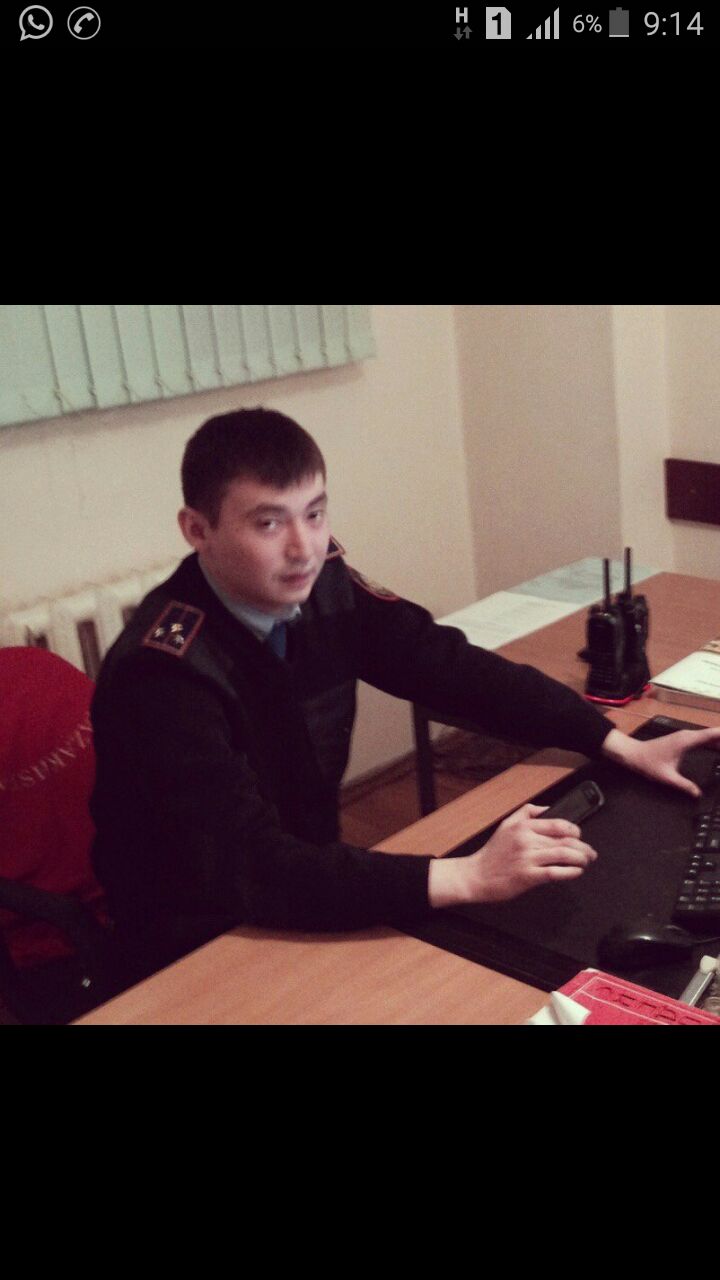 Учаскелік полиция инспекторының көмекшісіПолиция аға лейтенантыЗердебаев Ербол Даулетқалиұлы----------------------------Помощник участковый инспектор ст.лейтенантлейтенант полицииЗердебаев Ербол Даулеткалиевич377-34-2987027122646-------------------Жоғары, заңгер-----------------------Высшее  юридическое-----------------------№ п/пСурет----------------------ФотоЛауазымы, арнаулы атағы, АЖТ--------------------------Должность, звание, Ф.И.О.Лауазымы, арнаулы атағы, АЖТ--------------------------Должность, звание, Ф.И.О.Қызметтік және ұялы телефондары----------------номер служебного и сотового телефонаҚызметтік және ұялы телефондары----------------номер служебного и сотового телефонаҚызмет ету аумағы--------------------Территория обслуживаемого участкаҚызмет ету аумағы--------------------Территория обслуживаемого участкаҚызмет ету аумағы--------------------Территория обслуживаемого участкаБілімі----------------------ОбразованиеКотермелеулер------------------Поощрения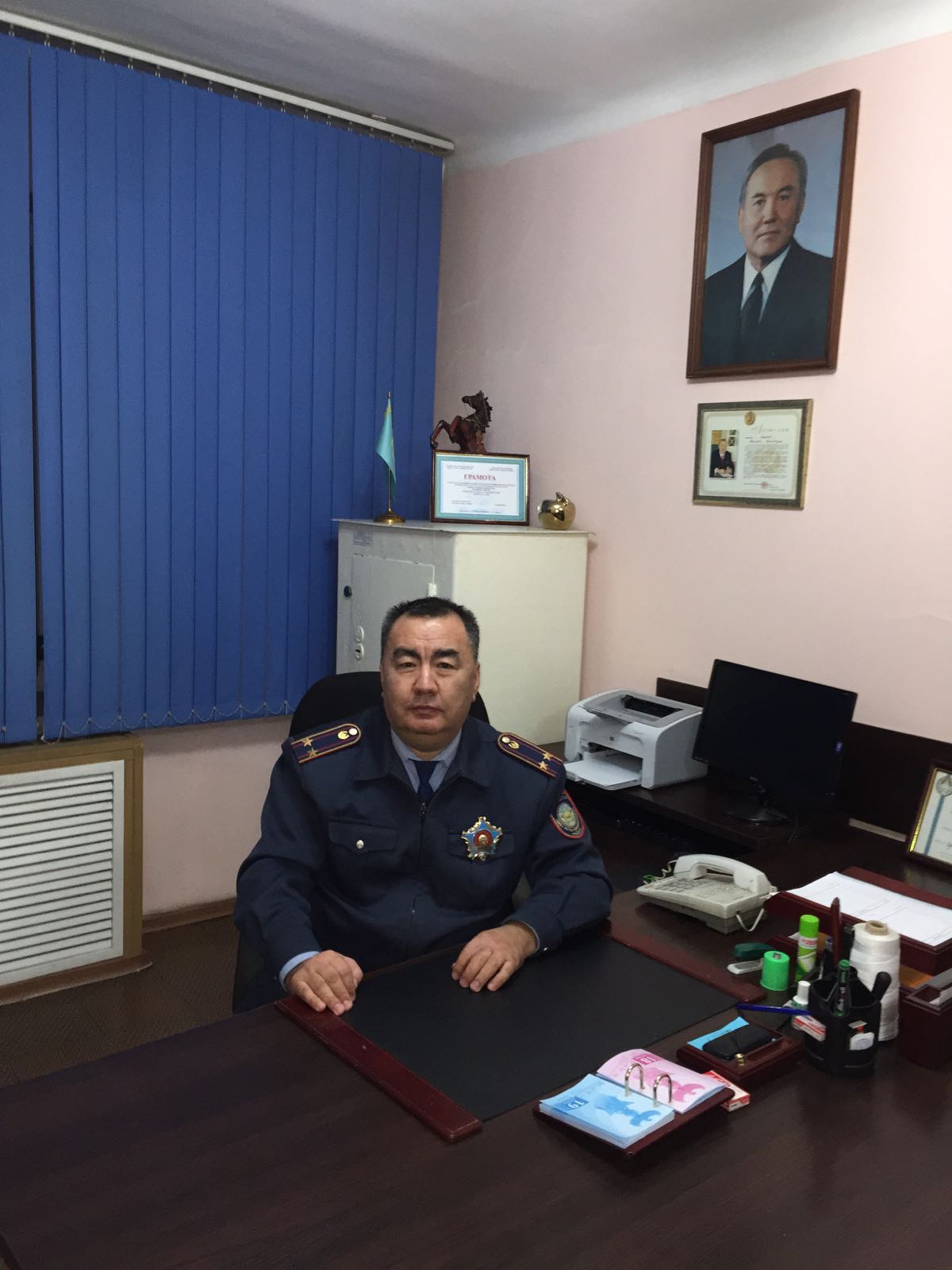 Учаскелік полиция пунктіне жауапты учаскелік полиция инспекторыполиция подполковнигіУмаров Талгат Асылбекович--------------------------Ответственный за организацию деятельности участкового пункта полицииподполковник полицииУмаров Талгат Асылбекович262-64-8487017443007262-64-8487017443007Абая, Фурманова, Байсеитова ул. Сатпаева------------------Абая, Фурманова, Байсеитова ул. СатпаеваАбая, Фурманова, Байсеитова ул. Сатпаева------------------Абая, Фурманова, Байсеитова ул. СатпаеваЖоғары, заңгер-------------Высшее – юридическое- «Еңбек сiңiрген жылдарға» 1,2,3 дәрежедегі медальдары;- «Еңбек сiңiрген участкелік полиция инспекторы» және «ҚР ІІМ үздігі» «ҚР Полициясына 20 жыл» Төс белгілері;-  ҚР Президенті алғыс хаттары;- ҚР ІІМ және Алматы қ. ІІД құрмет грамотасы, грамоталар, алғыстар мен ақшалай көтермелеулері--------------------------------------------------- Медали: «За выслугу лет» 1,2,3 степени;- Нагрудные знаки: «Заслуженный  участковый инспектор полиции» и «Отличник МВД РК», «20 лет Казахстанской полиции»;- Благодарственные письма ПрезидентаРК;-   Почетная грамота, грамоты, благодарности  и денежные  поощрения МВД РК и ДВД г. Алматы- «Еңбек сiңiрген жылдарға» 1,2,3 дәрежедегі медальдары;- «Еңбек сiңiрген участкелік полиция инспекторы» және «ҚР ІІМ үздігі» «ҚР Полициясына 20 жыл» Төс белгілері;-  ҚР Президенті алғыс хаттары;- ҚР ІІМ және Алматы қ. ІІД құрмет грамотасы, грамоталар, алғыстар мен ақшалай көтермелеулері--------------------------------------------------- Медали: «За выслугу лет» 1,2,3 степени;- Нагрудные знаки: «Заслуженный  участковый инспектор полиции» и «Отличник МВД РК», «20 лет Казахстанской полиции»;- Благодарственные письма ПрезидентаРК;-   Почетная грамота, грамоты, благодарности  и денежные  поощрения МВД РК и ДВД г. Алматы- «Еңбек сiңiрген жылдарға» 1,2,3 дәрежедегі медальдары;- «Еңбек сiңiрген участкелік полиция инспекторы» және «ҚР ІІМ үздігі» «ҚР Полициясына 20 жыл» Төс белгілері;-  ҚР Президенті алғыс хаттары;- ҚР ІІМ және Алматы қ. ІІД құрмет грамотасы, грамоталар, алғыстар мен ақшалай көтермелеулері--------------------------------------------------- Медали: «За выслугу лет» 1,2,3 степени;- Нагрудные знаки: «Заслуженный  участковый инспектор полиции» и «Отличник МВД РК», «20 лет Казахстанской полиции»;- Благодарственные письма ПрезидентаРК;-   Почетная грамота, грамоты, благодарности  и денежные  поощрения МВД РК и ДВД г. Алматы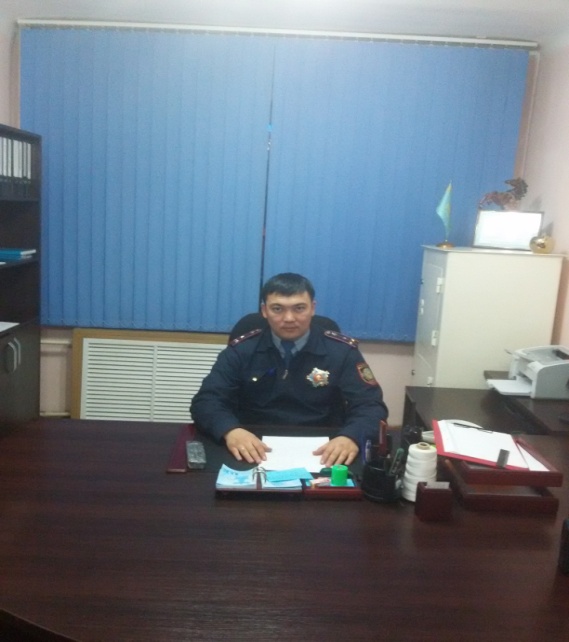 Учаскелік полиция инспекторыполиция аға лейтенантыМалғажы Ельдар Ерболұлы----------------------------участковый инспектор полициист. лейтенант  полицииМалгажы Ельдар ЕрболұлыУчаскелік полиция инспекторыполиция аға лейтенантыМалғажы Ельдар Ерболұлы----------------------------участковый инспектор полициист. лейтенант  полицииМалгажы Ельдар Ерболұлы8701541838887015418388Сатпаева к-сы, Фурманова   к-сы, Козыбаева к-сы, Аль-Фараби .---------------ул.Сатпаева,  ул. Фурманова, ул. Козыбаеваул. Аль_фараби.Сатпаева к-сы, Фурманова   к-сы, Козыбаева к-сы, Аль-Фараби .---------------ул.Сатпаева,  ул. Фурманова, ул. Козыбаеваул. Аль_фараби.Сатпаева к-сы, Фурманова   к-сы, Козыбаева к-сы, Аль-Фараби .---------------ул.Сатпаева,  ул. Фурманова, ул. Козыбаеваул. Аль_фараби.Жоғары, заңгер-----------------------Высшее – юридическое----------------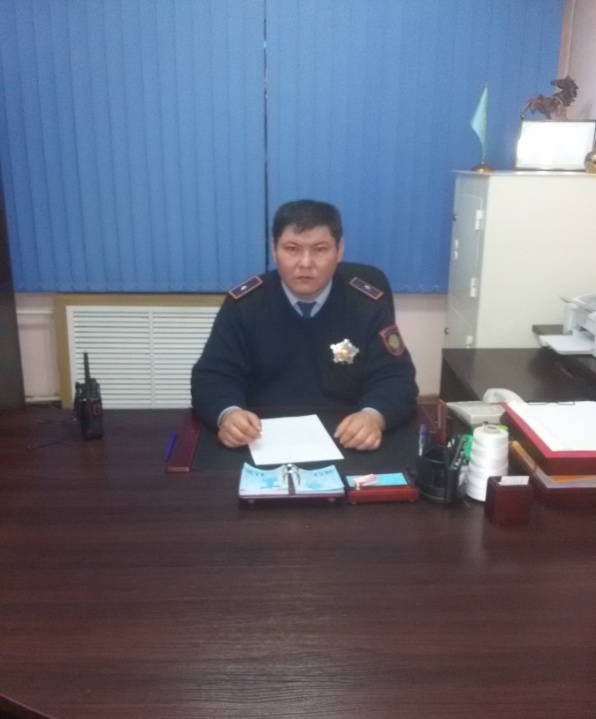 Учаскелік полиция инспекторыполиция майорыБотанбеков Даурен Амангельдиевич----------------------------участковый инспектор полициимайор полицииБотанбеков Даурен АмангельдиевичУчаскелік полиция инспекторыполиция майорыБотанбеков Даурен Амангельдиевич----------------------------участковый инспектор полициимайор полицииБотанбеков Даурен Амангельдиевич8775856568087758565680Маркова   к-сы, Тимирязева  к-сы, Козыбаева  к-сы, Аль-Фараби к-сы       -------------------ул. Маркова, ул. Тимирязева ул.Козыбаева, ул. Аль-фараби.Маркова   к-сы, Тимирязева  к-сы, Козыбаева  к-сы, Аль-Фараби к-сы       -------------------ул. Маркова, ул. Тимирязева ул.Козыбаева, ул. Аль-фараби.Маркова   к-сы, Тимирязева  к-сы, Козыбаева  к-сы, Аль-Фараби к-сы       -------------------ул. Маркова, ул. Тимирязева ул.Козыбаева, ул. Аль-фараби.Жоғары, заңгер-----------------------Высшее – юридическое----------------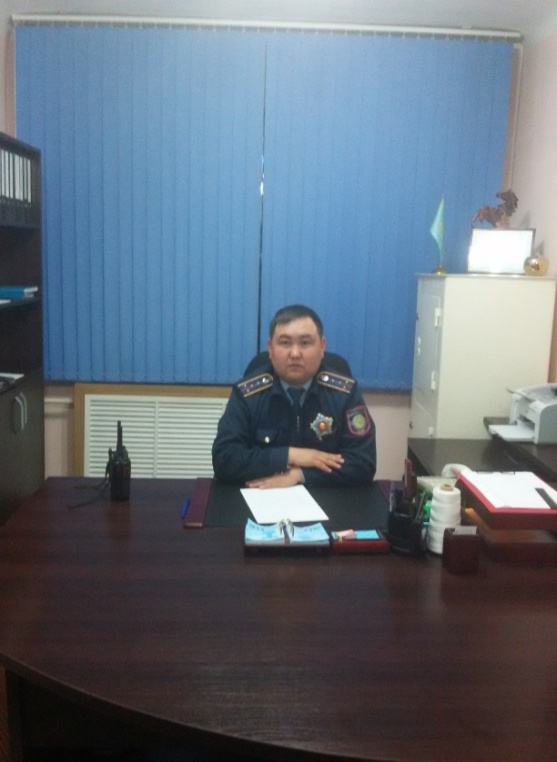 Учаскелік полиция инспекторының көмекшісіполиция капитаныКойлыбаев Бакытжан Керимжанович-------------------------Помощник участкового инспектора полициикапитан полицииКойлыбаев Бакытжан КеримжановичУчаскелік полиция инспекторының көмекшісіполиция капитаныКойлыбаев Бакытжан Керимжанович-------------------------Помощник участкового инспектора полициикапитан полицииКойлыбаев Бакытжан Керимжанович8702297485887022974858Абая к-сы, Байсеитова к-сы, Сатпаев к-сы, -Желтоксан.----------------ул. Абая, ул. Байсеитова, ул. Сатпаева , ул ЖелтоксанАбая к-сы, Байсеитова к-сы, Сатпаев к-сы, -Желтоксан.----------------ул. Абая, ул. Байсеитова, ул. Сатпаева , ул ЖелтоксанАбая к-сы, Байсеитова к-сы, Сатпаев к-сы, -Желтоксан.----------------ул. Абая, ул. Байсеитова, ул. Сатпаева , ул ЖелтоксанЖоғары, заңгер------------------Высшее – юридическое----------------№ п/пСурет----------------------ФотоЛауазымы, арнаулы атағы, АЖТ--------------------------Должность, звание, Ф.И.О.Қызметтік және ұялы телефондары----------------номер служебного и сот. телефонаҚызмет ету аумағы--------------------Территория обслуживаемого участкаБілімі----------------------ОбразованиеКотермелеулер------------------Поощрения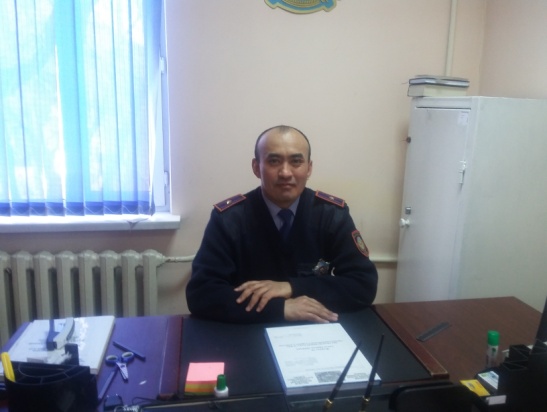 Учаскелік полиция пунктіне жауапты учаскелік полиция инспекторыполиция капитаныАмзеев Дархан Даниярович--------------------------Ответственный за организацию деятельности участкового пункта полициикапитан полицииАмзеев Дархан Даниярович379079087014751933Гарарина к., Джандосова к.,Розыбакиева к., Сатпаева к.------------------ул.Гарарина, ул. Джандосова,ул. Розыбакиева, ул. Сатпаева.Жоғары, заңгер-----------------------Высшее – юридическое- «Еңбек сiңiрген жылдарға» 1,2, дәрежедегі медальдары;- Алматы қ. ІІД, ақшалай көтермелеулері -------------------------- Медали: «За выслугу лет» 1,2 степени;-  Денежные  поощрения ДВД г. Алматы.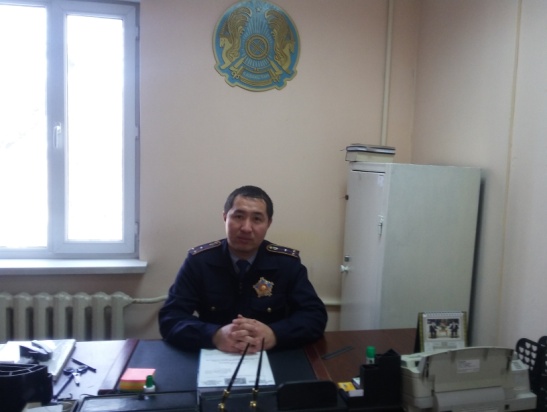 Учаскелік полиция инспекторыполиция капитаныНурсапа Аян Серикович----------------------------участковый инспектор полициикапитан полицииНурсапа Аян Серикович379079087472777746Абая к-сы, Розыбакиев  к-сы, Джандосов к-сы, Тажибаев  к-сы, Егизбаев  к-сы,---------------ул.Сатпаева,  ул. Розыбакиева, ул. Джандосоваул. Тажибаева, ул. ЕгизбаеваЖоғары, заңгер-----------------------Высшее – юридическое----------------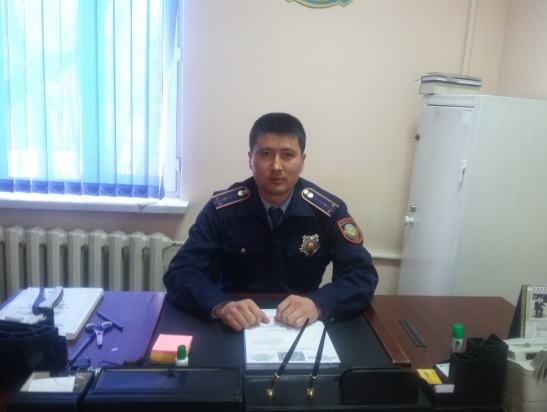 Учаскелік полиция инспекторыполиция аға лейтенантыКаупенбаев Еркебулан Серикович----------------------------участковый инспектор полициистарший лейтенант полицииКаупенбаев Еркебулан  Серикович379079087071475685Абая  к-сі, Гагарина  к-сі, Сатпаев  к-сі, Мынбаев  к-сі , Гайдар  к-сі       -------------------ул. Абая, ул. Гагарина, ул.Сатпаева, ул. Мынбаева, ул. Уайдара.Жоғары, заңгер-----------------------Высшее – юридическое----------------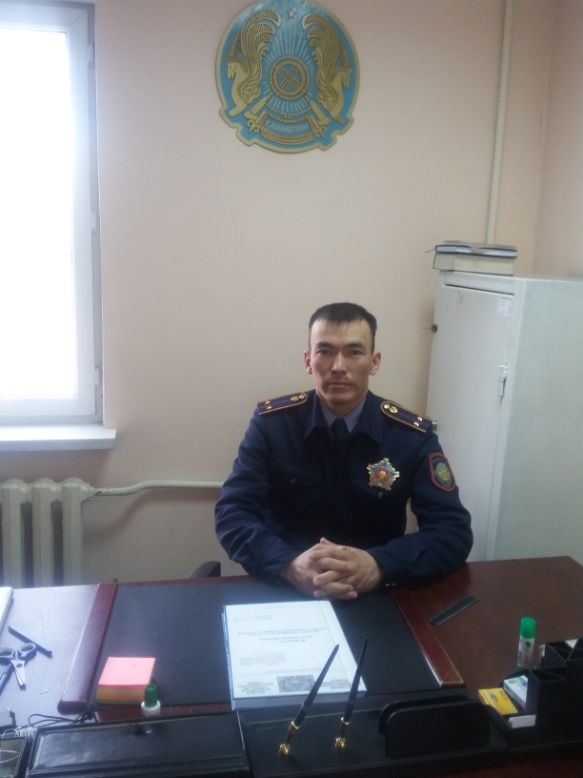 Учаскелік полиция инспекторының көмекшісіполиция капитаныБимурзаев Арнат Ержепович-------------------------Помощник участкового инспектора полициикапитан полицииБимурзаев Арнат Ержепович87073733486Абая к-сы, Гайдар к-сы, Мынбаев к-сы, Т.-Озал к-сы, Сатпаев к-сы, Бол. Алматинка----------------ул. Абая, ул. Гайдара, ул. Мынбаева, ул Т.-Озала, ул. Сатпаева,  Бол. АлматинкаЖоғары, заңгер------------------Высшее – юридическое----------------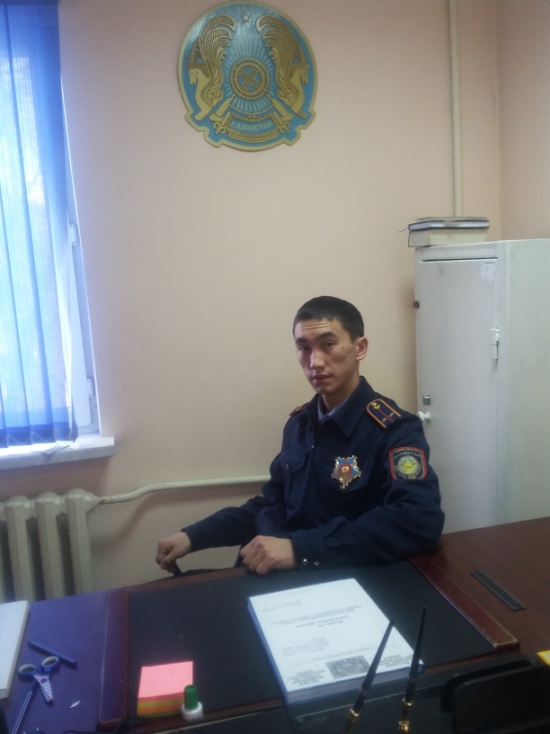 Учаскелік полиция инспекторының көмекшісіполиция лейтенантыАскаров Даурен Талгатович-------------------------Помощник участкового инспектора полициикапитан полицииАскаров Даурен Талгатович87002220225Сатпаев к-сы, Егизбаев к-сы,Тажибаев к-сы, Джандосов к-сы, Т.-Озал к-сы.----------------ул. Сатпаева, ул. Егизбаева, ул. Тажибаева, ул. Джандосова, ул. Т.-Озала.Жоғары, заңгер------------------Высшее – юридическое----------------№ п/пСурет----------------------ФотоЛауазымы, арнаулы атағы, АЖТ--------------------------Должность, звание, Ф.И.О.Қызметтік және ұялы телефондары-------------------номер служебного и сотового телефонаҚызмет ету аумағы--------------------Территория обслуживаемого участкаБілімі----------------------ОбразованиеКотермелеулер------------------Поощрения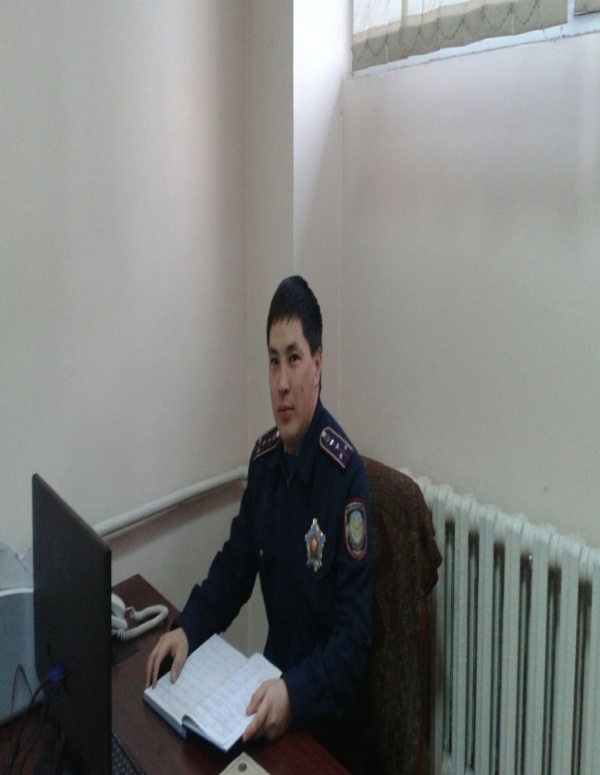 Учаскелік полиция пунктіне жауапты учаскелік полиция инспекторыполиция капитаныСеитнуров Алмас Ермуханбетович--------------------------Ответственный за организацию деятельности участкового пункта полициикапитан полицииСеитнуров Алмас Ермуханбетович245304487082288007Жандосов                    к-сі,Сатпаев к-сіМанаск-сі к-сіЖароков к-сі------------------ул.Джандосова-ул.Жарокова,- ул. Сатпаева -ул.МанасаЖоғары, заңгер-----------------------Высшее – юридическое--------------------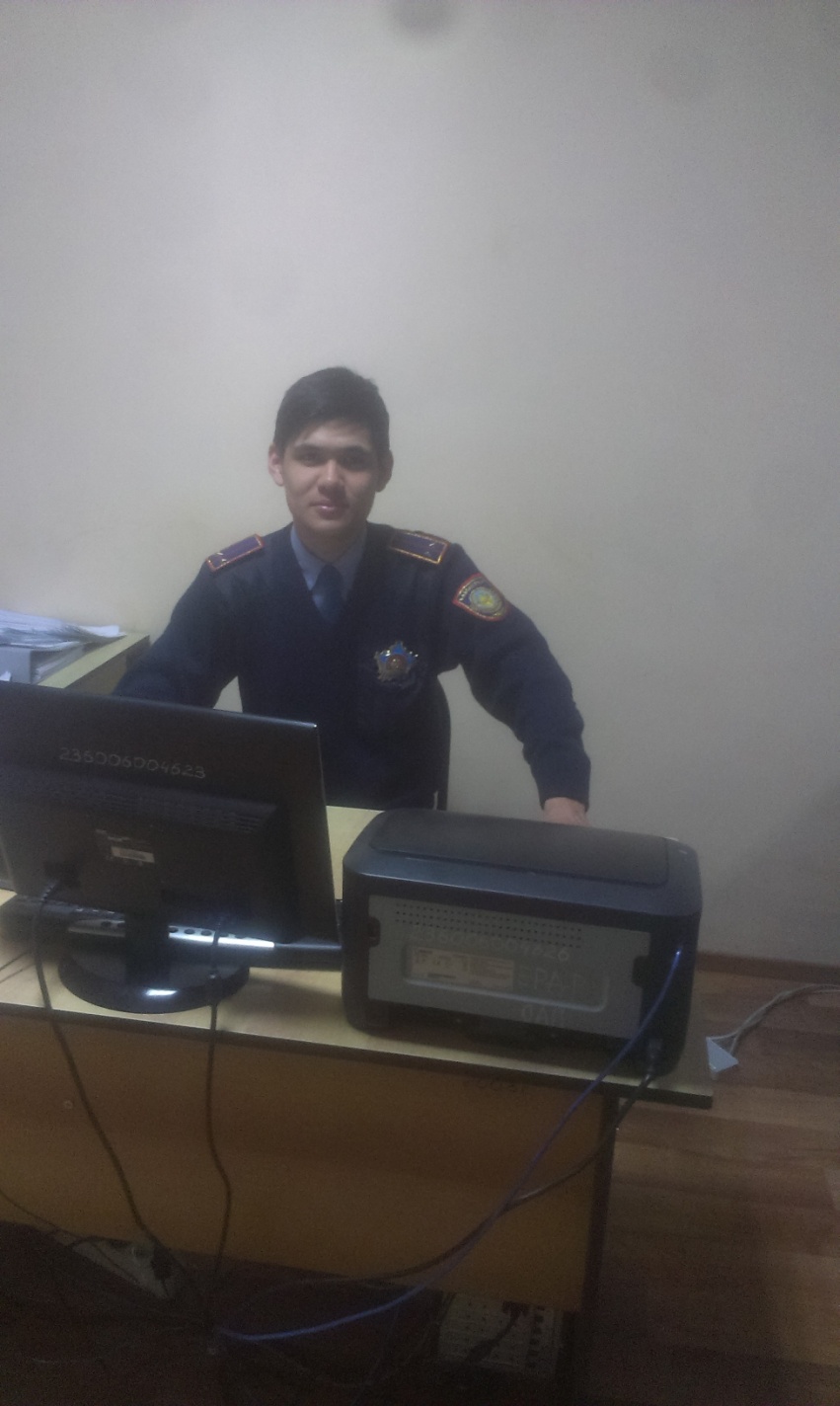 Учаскелік полиция инспекторыполиция лейтенантыКеңесов Серік Нұрланұлы----------------------------участковый инспектор полициилейтенант полицииКенесов Серик Нурланович245304487075151559Гагарин д-лы,  Сатпаев к-сі,  Джандосов к-сі,  Жароковк-сі---------------Пр.Гагарина, ул.Джандосова, ул.Жарокова, ул.СатпаеваЖоғары, заңгер-----------------------Высшее – юридическое--------------------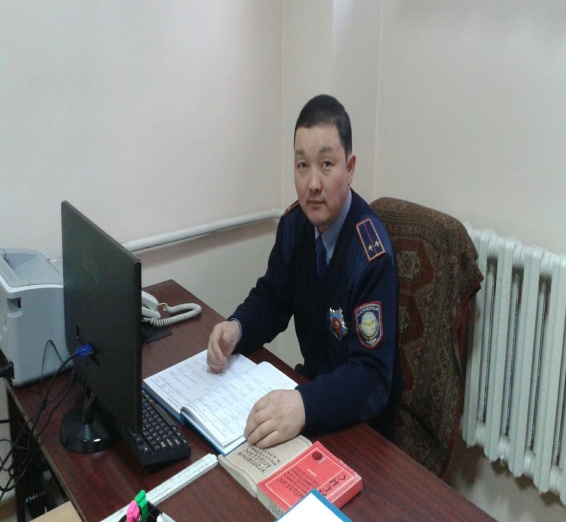 Учаскелік полиция инспекторыполиция лейтенантыСулейменов Алмас Ертөстікұлы----------------------------участковый инспектор полициилейтенант полицииСулейменов Алмас Ертостикович245304487479529747Абай д-лы  Гагарин д-лы, Сатпаев к-сі, Әуезов к-сі-------------------пр.Абая, пр. Гагарина, ул. Ауэзова, ул. СатпаеваЖоғары, заңгер-----------------------Высшее – юридическое--------------------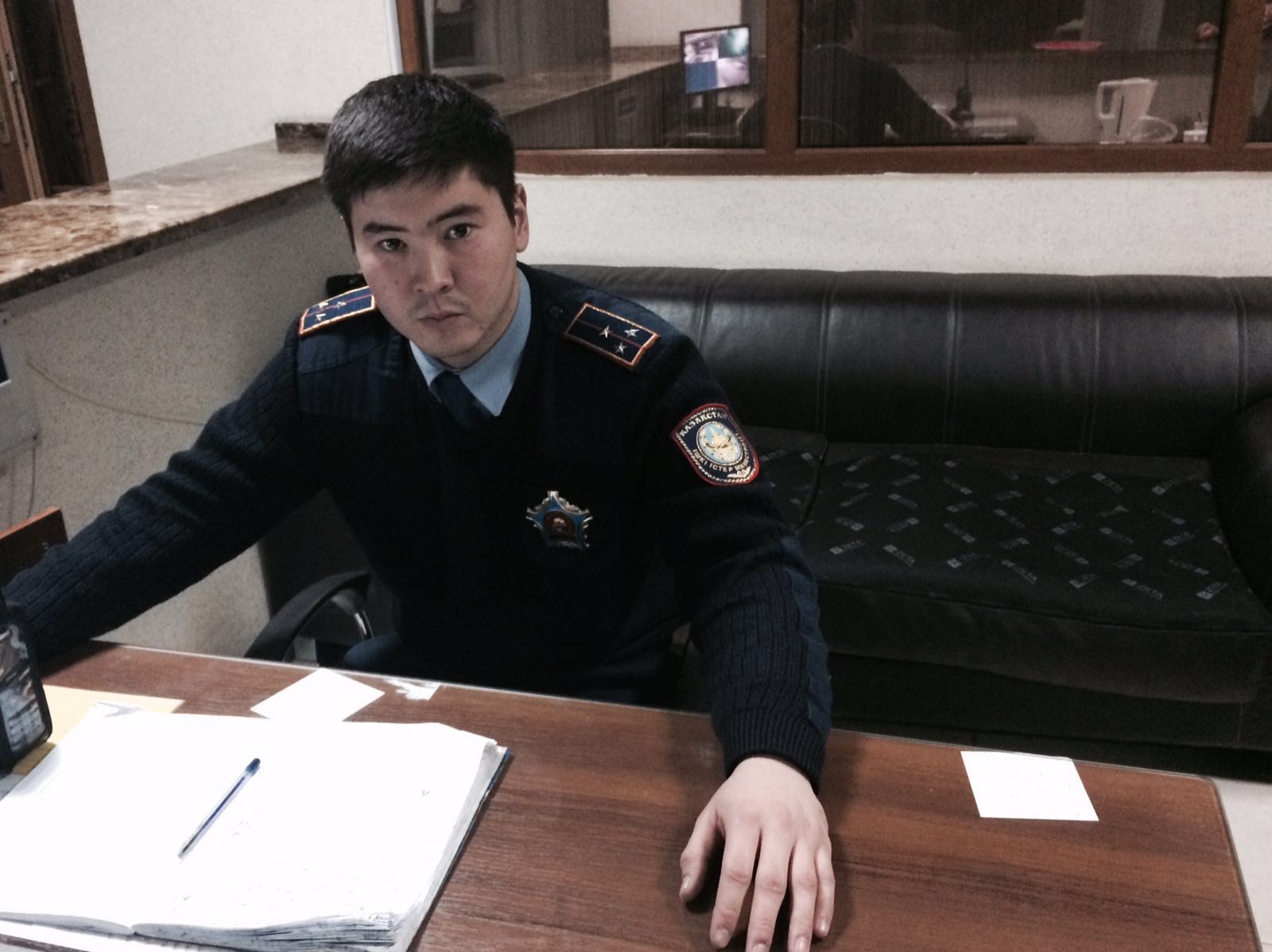 Учаскелік полиция инспекторыполиция  аға лейтенантыБейсебаев Мухамед Ауезұлы----------------------------участковый инспектор полициист.лейтенант полицииБейсебаев Мухамед Ауезович245304487021102225Абай д-лы  Сатпаев к-сі, Байзаков к-сі, Әуезов к-сі-------------------пр.Абая,                ул.Сатпаева, Ауэзова,ул. БайзаковаЖоғары, заңгер-----------------------Высшее – юридическое--------------------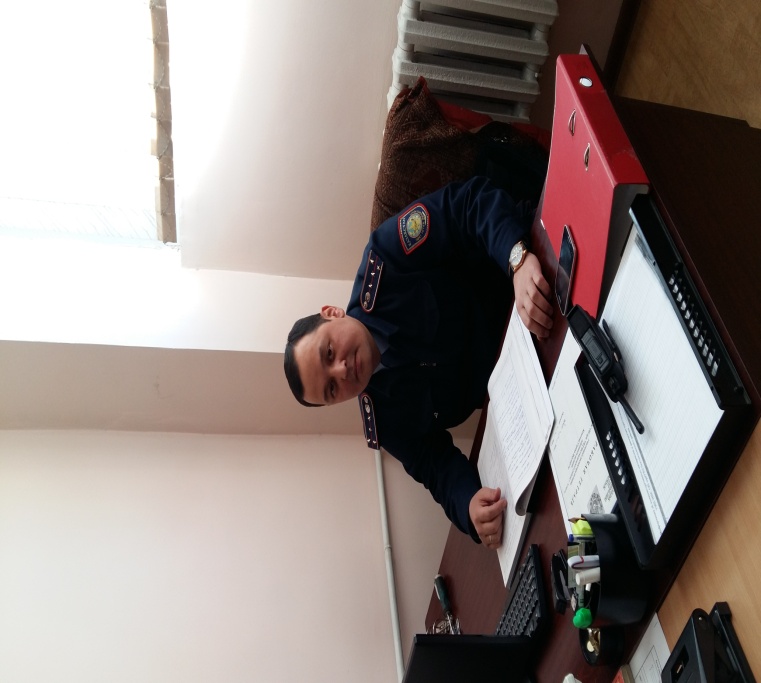 Учаскелік полиция инспекторының көмекшісі полиция  капитаныНиязов Еркаус-Сұлтан Сапаралиевич----------------------------Помощник участкового инспектора капитан полицииНиязов Еркаус-Сұлтан Сапаралиевич245304487071113321Жоғары, заңгер---------------------- Высшее – юридическое«ҚР Полициясына 20 жыл» Төс белгілері;------------------------ Нагрудные знаки: «20 лет Казахстанской полиции»;№ п/пСурет----------------------фотоЛауазымы, арнаулы атағы, АЖТ--------------------------Должность, звание, Ф.И.О.Қызметтік және ұялы телефондары--------------------номер служебного и сотового телефонаҚызмет ету аумағы--------------------Территория обслуживаемого участкаБілімі----------------------ОбразованиеКотермелеулер------------------Поощрения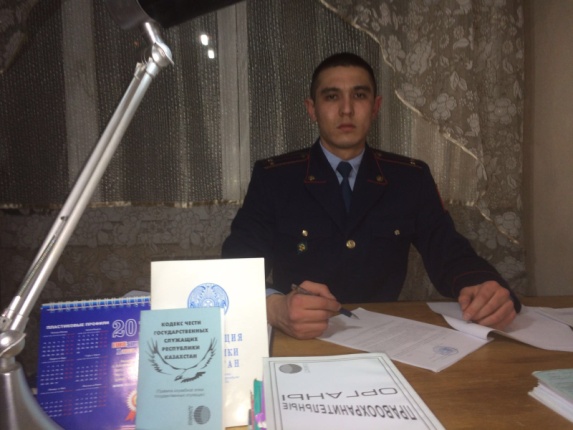 Учаскелік полиция пунктіне жауапты учаскелік полиция инспекторыполиция аға  лейтенантыКуттыбаев Рустем Игоревич--------------------------Ответственный за организацию деятельности участкового пункта старший лейтенант полицииКуттыбаев Рустем Игоревич394-89-3987071744442Манас –Ауэзов –Тимирязев – Бухар - Жырау--------------------Манаса –Ауэзова –Тимирязева – Бухар - ЖырауЖоғары, заңгер-----------------------Высшее – юридическое-----------------------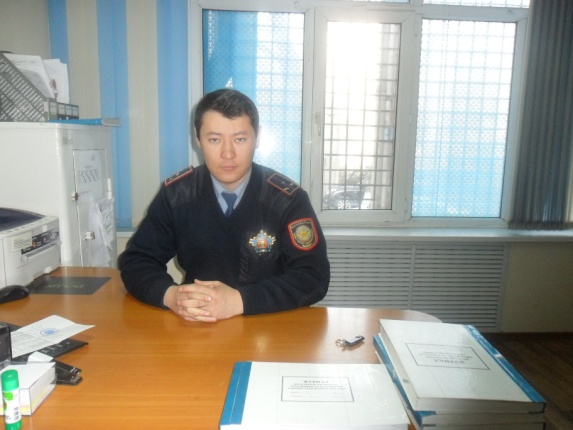 Учаскелік полиция инспекторыполиция  аға  лейтенантыКерімқұлов Өркен Өсербайұлы----------------------------участковый инспектор полиции ст.старший лейтенант полицииКеримкулов Уркен Усербаевич394-89-3987022146054Байзаков –Тимирязев – Манас – Бухар–Жырау------------------Байзакова –Тимирязева – Манаса – Бухар –ЖырауЖоғары, заңгер-----------------------Высшее – юридическое- Алматы қ. ІІД, алғысы ------------------------  грамота  поощрения ДВД г. Алматы.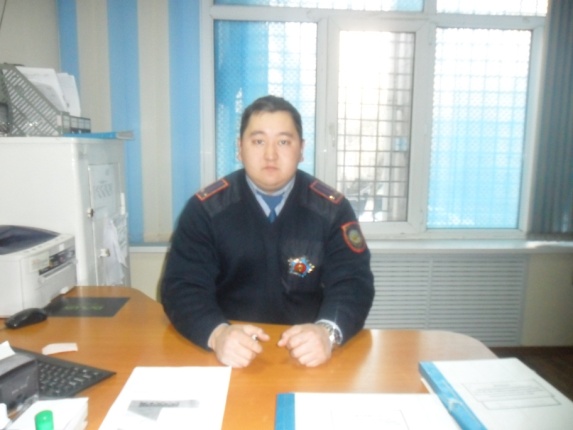 Учаскелік полиция инспекторыполиция лейтенантыБөлегенов Алмас----------------------------участковый инспектор полициилейтенант полицииБулегенов Алмас394-89-3987073720605Ауэзов –Тимирязев – Жароков – Бухар–Жырау--------------------Ауэзова –Тимирязева – Жарокова – Бухар - ЖырауЖоғары, заңгер-----------------------Высшее – юридическое-----------------------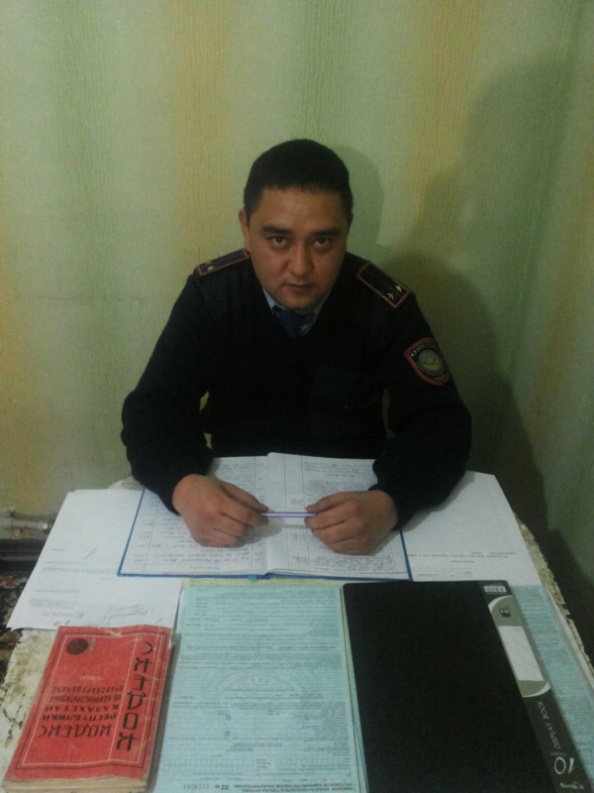 Учаскелік полиция инспекторының көмекшісіполиция лейтенантыЕмбергенов МейіржанӘділбекұлы---------------------------Помощник участкового инспектора полициилейтенант полицииЕмбергенов Мейржан Адилбекович394-89-3987024047034Бухар жырау  –   Сатпаева  –  Шагабудина  –  Мусина-----------------Бухар жырау  –  Сатпаева  – Шагабудина  –  МусинаЖоғары, заңгер-----------------Высшее – юридическое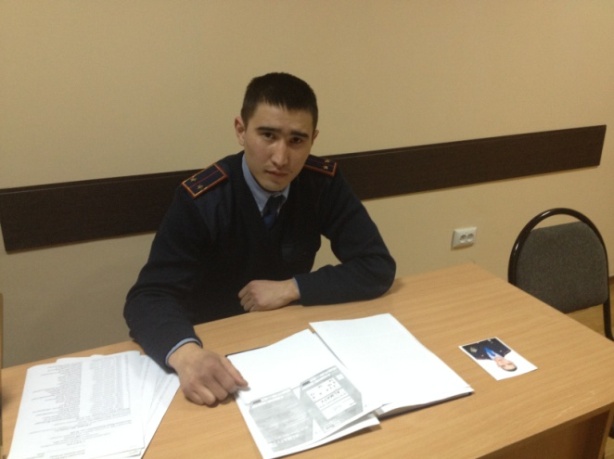 Учаскелік полиция       инспекторының көмекшісіполиция лейтенантыМажакеев Асхат------------------участковый инспектора полициист.лейтенант полицииТуленов Азамат394-89-3987473336223-----------------Жоғары заңгер------------Высшее юридическое-----------------№ п/пСурет----------------------фотоЛауазымы, арнаулы атағы, АЖТ--------------------------Должность, звание, Ф.И.О.Қызметтік және ұялы телефондары--------------------номер служебного и сотового телефонаҚызмет ету аумағы--------------------Территория обслуживаемого участкаБілімі----------------------ОбразованиеКотермелеулер------------------Поощрения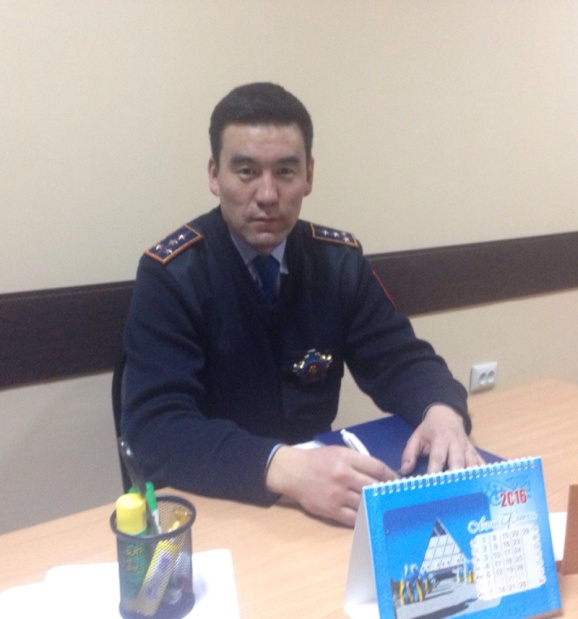 Учаскелік полиция пунктіне жауапты учаскелік полиция инспекторыполиция капитаны Жанболатов Бекболат Жанахметович--------------------------Ответственный за организацию деятельности участкового пункта капитан полиции Жанболатов Бекболат Жанболатович376-43-6987076348740Коктем-3 ы/а---------------------Мкр. Коктем-3 Жоғары, заңгер-----------------------Высшее – юридическое-----------------------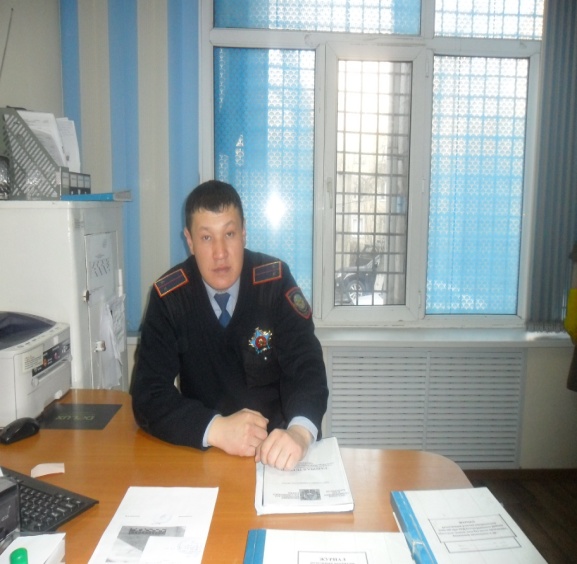 Учаскелік полиция инспекторыПолиция  аға  лейтенантыАлиев Асет Дуйсебекович----------------------------участковый инспектор полиции ст.лейтенант полицииАлиев Асет Дуйсебекович376-43-6987079078064Мкр.Коктем-1 ул. Бухар Жырау 27/5 ул Маркова, ул Нахимова ул. ПчеловоднаяЖоғары, заңгер-----------------------Высшее – юридическое-----------------------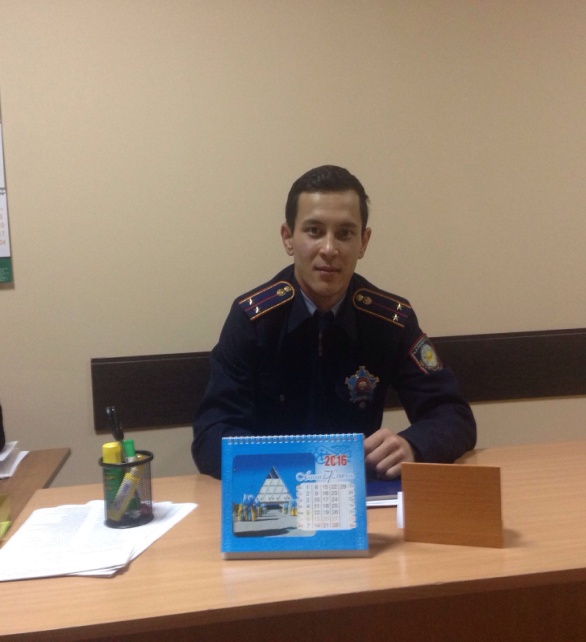 Учаскелік полиция инспекторыполиция лейтенантыЕлеусизов Алмас Ержанулы----------------------------участковый инспектор полициилейтенант полицииЕлеусизов Алмас Ержанулы376-43-6987073405151Мкр. Коктем-2 ул. Бухар Жырау, улю Байзакова, ул. ТимирязеваЖоғары, заңгер-----------------------Высшее – юридическое-----------------------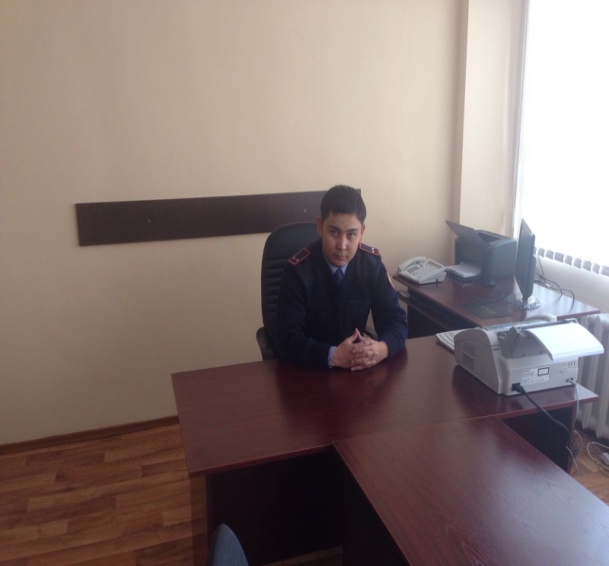 Учаскелік полиция       инспекторыПолиция аға лейтенантыТуленов Азамат Исаулы------------------участковый инспектора полициист.лейтенант полицииТуленов Азамат376-43-6987473336223Ул Бухар жырау ул. Сатпаева ул Шагабудина ул, МусинаЖоғары заңгер------------Высшее юридическое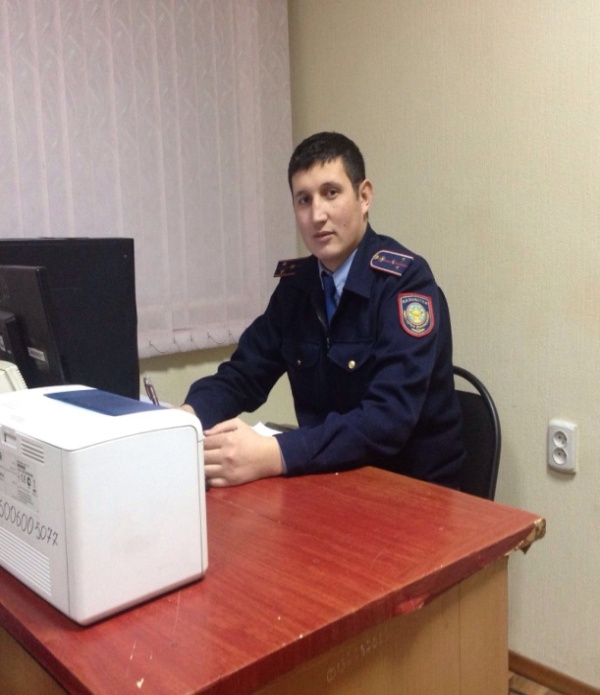 Учаскелік полиция инспекторының көмекшісіполиция аға лейтенантыАльмуратов Нурберген Утегенович---------------------------Помощник участкового инспектора полициилейтенант полицииАльмуратов Нурберген Утегенович376-43-6987782682555Жоғары, заңгер-----------------Высшее – юридическое-№ п/пСурет----------------------фотоЛауазымы, арнаулы атағы, АЖТ--------------------------Должность, звание, Ф.И.О.Қызметтік және ұялы телефондары-------------------номер служебного и сотового телефонаҚызмет ету аумағы--------------------Территория обслуживаемого участкаБілімі----------------------ОбразованиеКотермелеулер------------------Поощрения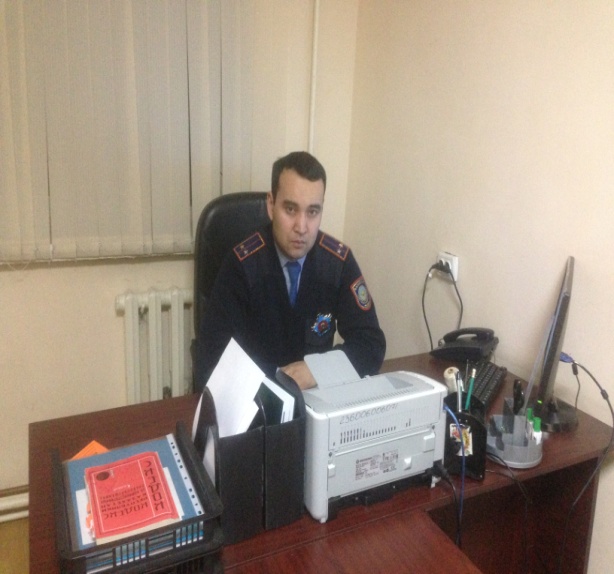 Учаскелік полиция пунктіне жауапты учаскелік полиция инспекторыполиция лейтенантыЕлюбаев Нұрбол Айткәрімүлы--------------------------Ответственный за организацию деятельности участкового пункта полициилейтенант полицииЕлюбаев Нурбол Айткаримович 292-90-2387077719336Тимирязев к-с.Абай д-ң, Байтұрсынов  к-сі. Марков  к-сі.-----------------пр. Абая, ул. Тимирязева . ул.Маркова, ул.БайтурсыноваЖоғары, заңгер-----------------------Высшее – юридическое--------------------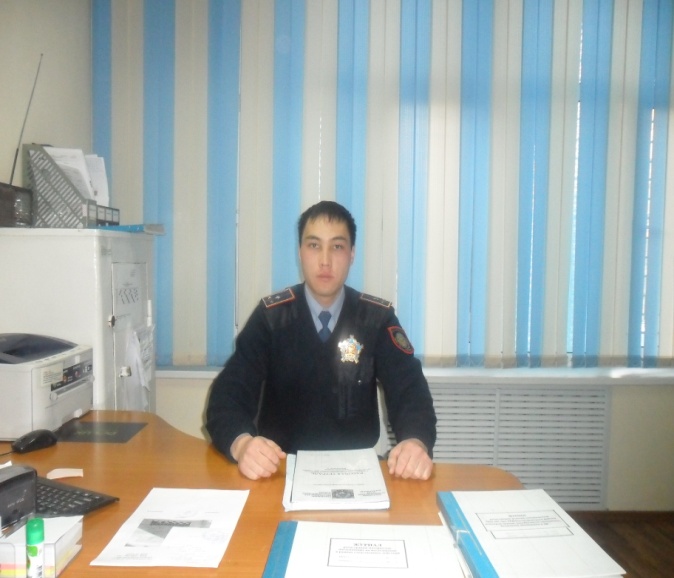 Учаскелік полиция инспекторыполиция аға лейтенантКабепаев Бауыржан Кумарүлы----------------------------участковый инспектор полициист. лейтенант полицииКабепаев БауыржанКумарович292-90-2387074984696Абай д-лы,  Желтоқсан көшесі,  Байтұрсынов  к-сі., Сатпаев к-сі---------------пр. Абая, ул. Желтоксан, ул. Сатпаева, ул. БайтурсыноваЖоғары, заңгер-----------------------Высшее – юридическое-----------------------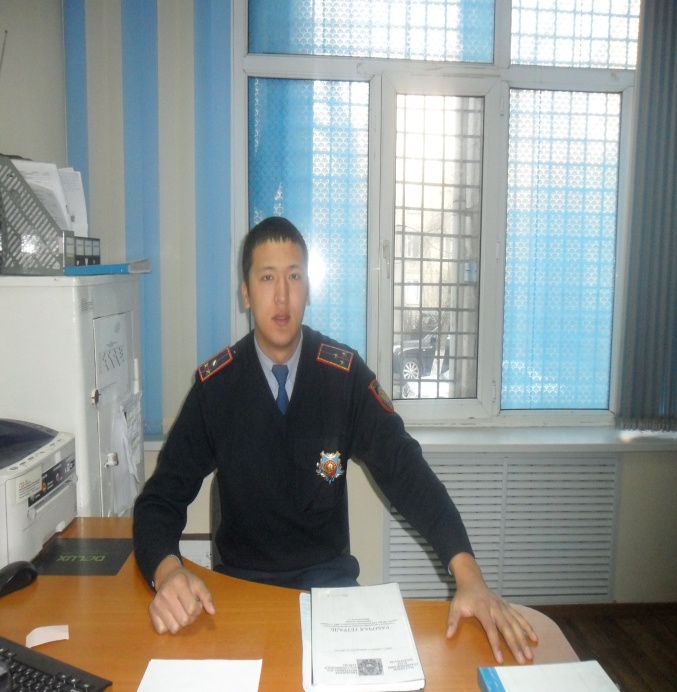 Учаскелік полиция инспекторы полиция аға лейтенантыМырзағалиұлы Азамат----------------------------участковый инспектор полициист.лейтенант полицииМырзагалиулы Азамат   292-90-2387474541044Сатпаев  к-сі, Сейфулин к-сі. Желтоқсан  к-сі., Тимирязев к-сі-------------------ул. Тимирязева, ул. Сейфулина. ул.. Желтоксан, ул. СатпаеваЖоғары, заңгер---------------------- Высшее – юридическое-----------------------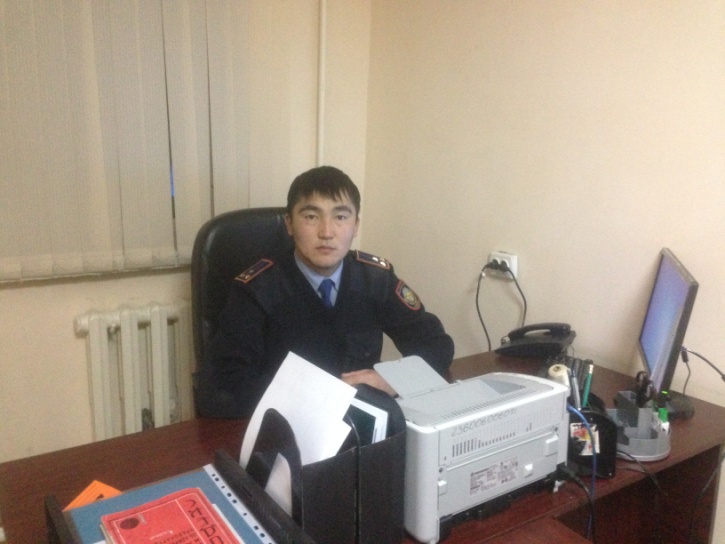 Учаскелік полиция инспекторы көмекшісіполиция аға лейтенантыОспанбаев Ернұр Мұратұлы-------------------------Помощник участкового инспектора полициист. лейтенант полицииОспанбаев Ернур Муратович292-90-2387027545488Жоғары, заңгер------------------ Высшее – юридическое----------------№ п/пСурет----------------------ФотоЛауазымы, арнаулы атағы, АЖТ--------------------------Должность, звание, Ф.И.О.Қызметтік және ұялы телефондары-------------------номер служебного и сотового телефонаҚызмет ету аумағы--------------------Территория обслуживаемого участкаҚызмет ету аумағы--------------------Территория обслуживаемого участкаБілімі----------------------ОбразованиеКотермелеулер------------------Поощрения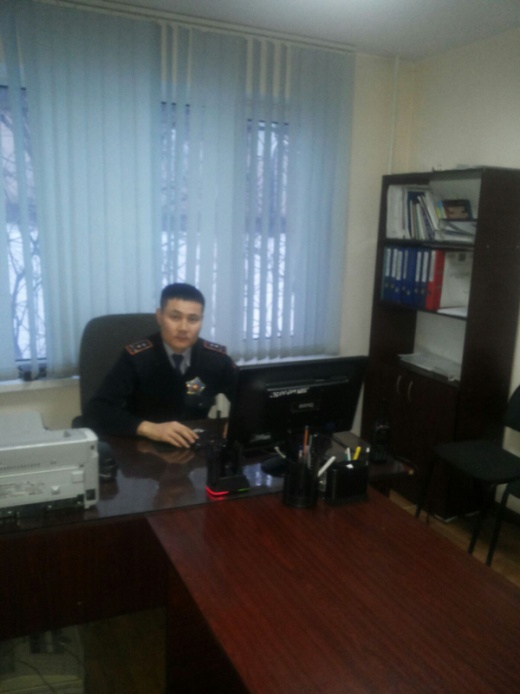 Учаскелік полиция пунктіне жауапты учаскелік полиция инспекторыполиция капитаныБайленов Аман Жұмахметұлы--------------------------Ответственный за организацию деятельности участкового пункта полициикапитан полицииБайленов Аман Жумахметович87013190451Көктем к-сі, Ремизовка к-сі..------------------ул. Коктем, ул. РемизовкаКөктем к-сі, Ремизовка к-сі..------------------ул. Коктем, ул. РемизовкаЖоғары, заңгер-----------------------Высшее – юридическое-----------------------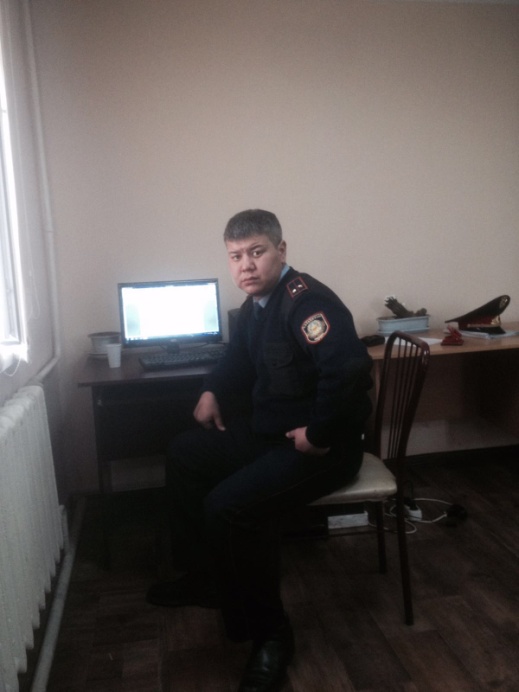 Учаскелік полиция инспекторыполиция лейтенантыКөшербаев Талғат Жолбарысұлы----------------------------участковый инспектор полициилейтенант полицииКушербаев Талгат Жолбарысович87015516551Ақтөбе ықш.ауд. Аққайың ықш. ауд. Алма тұрғын кешені---------------мкр. Ак Тобе, мкр. Ак Кайынн, ЖК АлмаАқтөбе ықш.ауд. Аққайың ықш. ауд. Алма тұрғын кешені---------------мкр. Ак Тобе, мкр. Ак Кайынн, ЖК АлмаЖоғары, заңгер-----------------------Высшее – юридическое-----------------------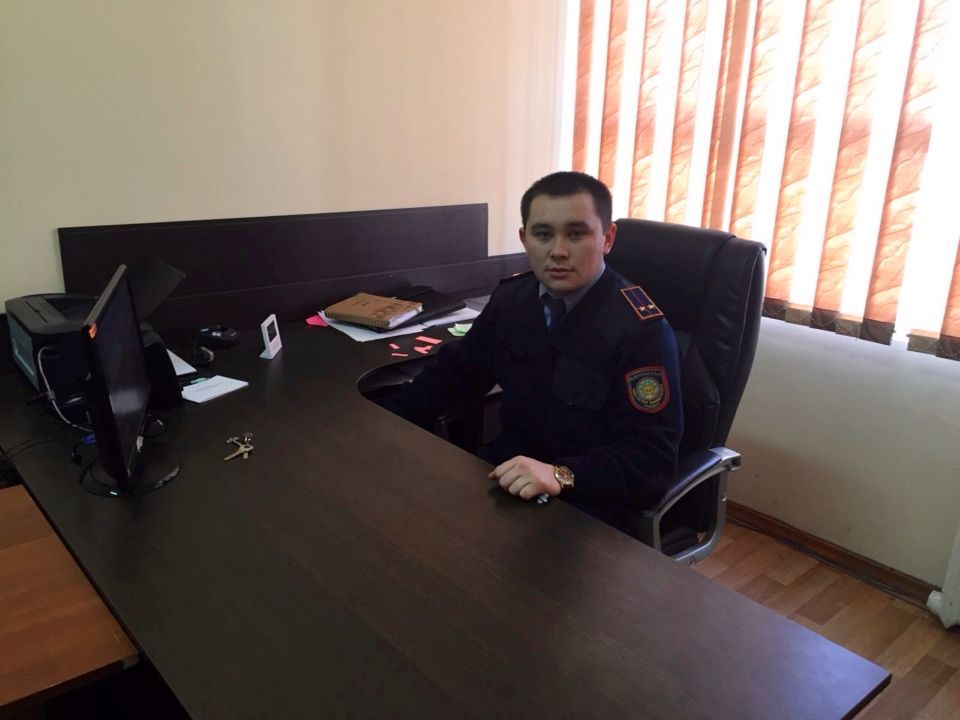 Учаскелік полиция инспекторыполиция лейтенантыӘлібеков Самат Қанатұлы----------------------------участковый инспектор полициилейтенант полицииАлибеков Самат Канатович87083135753Ерменсай ықш. ауд. Әсемтау тұрғын үй кешені-------------------мкр. Ерменсай, ЖК Асем ТауЕрменсай ықш. ауд. Әсемтау тұрғын үй кешені-------------------мкр. Ерменсай, ЖК Асем ТауЖоғары, заңгер-----------------------Высшее – юридическое-----------------------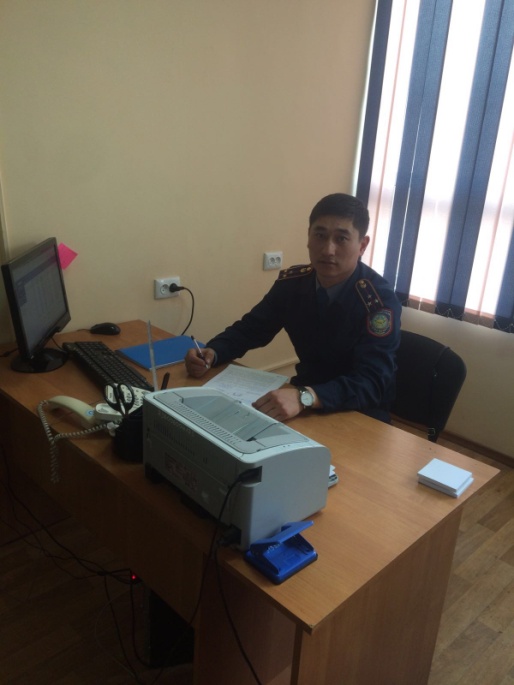 Учаскелік полиция инспекторының көмекшісіполиция аға лейтенантыАлаев Мәлік Мұхпұлұлы-------------------------Помощник участкового инспектора полициистарший лейтенант полицииАлаев Малик Мухпулович8702666622687026666226Жоғары, заңгер------------------Высшее – юридическое-----------------------№ п/пСурет----------------------фотоЛауазымы, арнаулы атағы, АЖТ--------------------------Должность, звание, Ф.И.О.Қызметтік және ұялы телефондары---------------номер служебного и сотового телефонаҚызмет ету аумағы--------------------Территория обслуживаемого участкаБілімі----------------------ОбразованиеКотермелеулер------------------Поощрения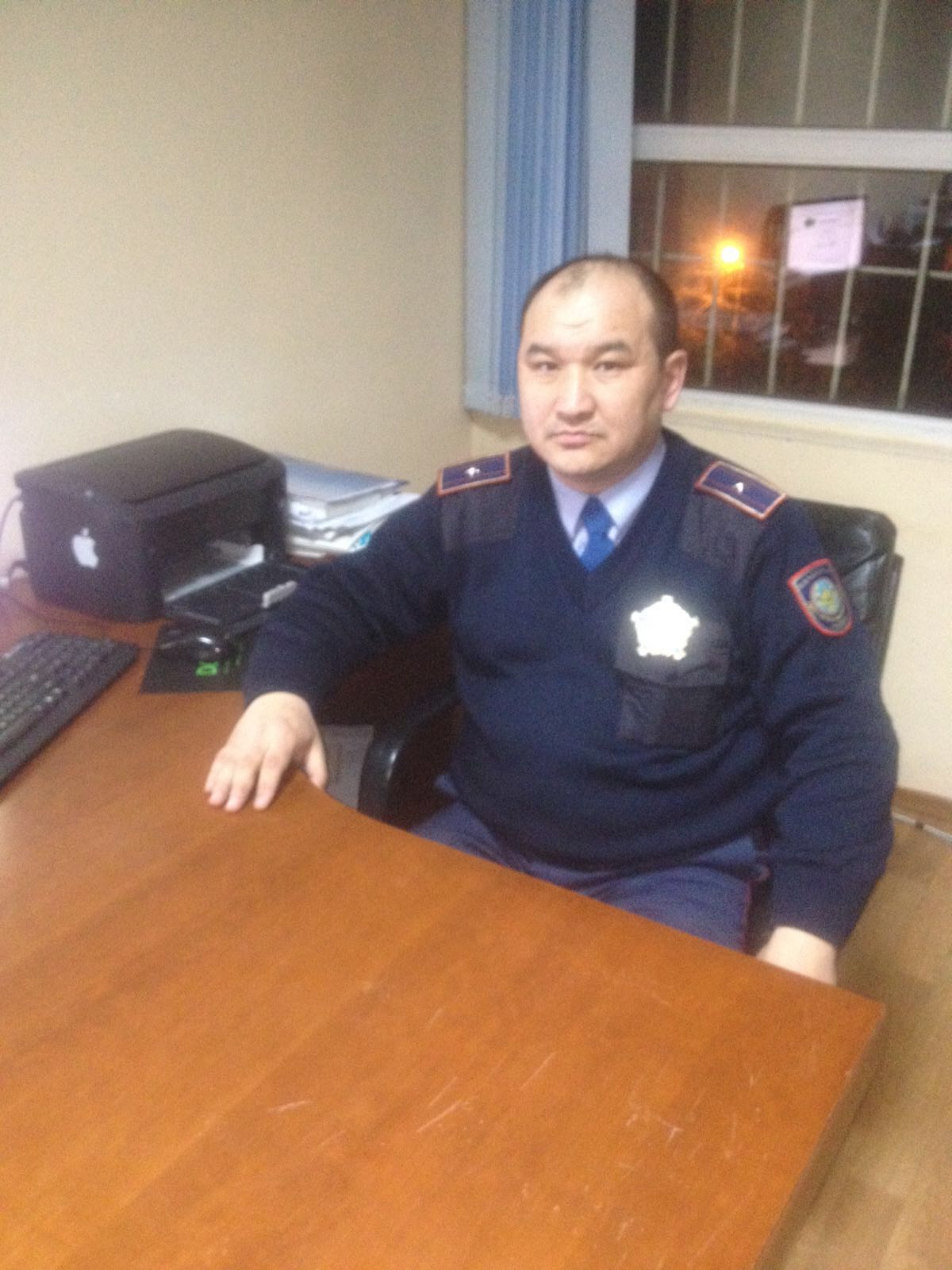 Учаскелік полиция пунктіне жауапты учаскелік полиция инспекторыполиция майорыЖақсымбетов Мұрат Әмірбайұлы-------------------------Ответственный за организацию деятельности участкового пункта майор полицииДжаксымбетов Мурат Амирбаевич385-59-6987013938452Нұрлатау ықшамауданыБуран,Эдельвеис, Энергетик-2 саябақтары------------------------мкр. Нурлытаус/о Буранс/о Эдельвеисс/о Энергетик-2Жоғары, заңгер------------------Высшее – юридическоеҚарасай ауданының әкімінен Алғыс хат----------------Алматы қаласының әкімінен алғыс хат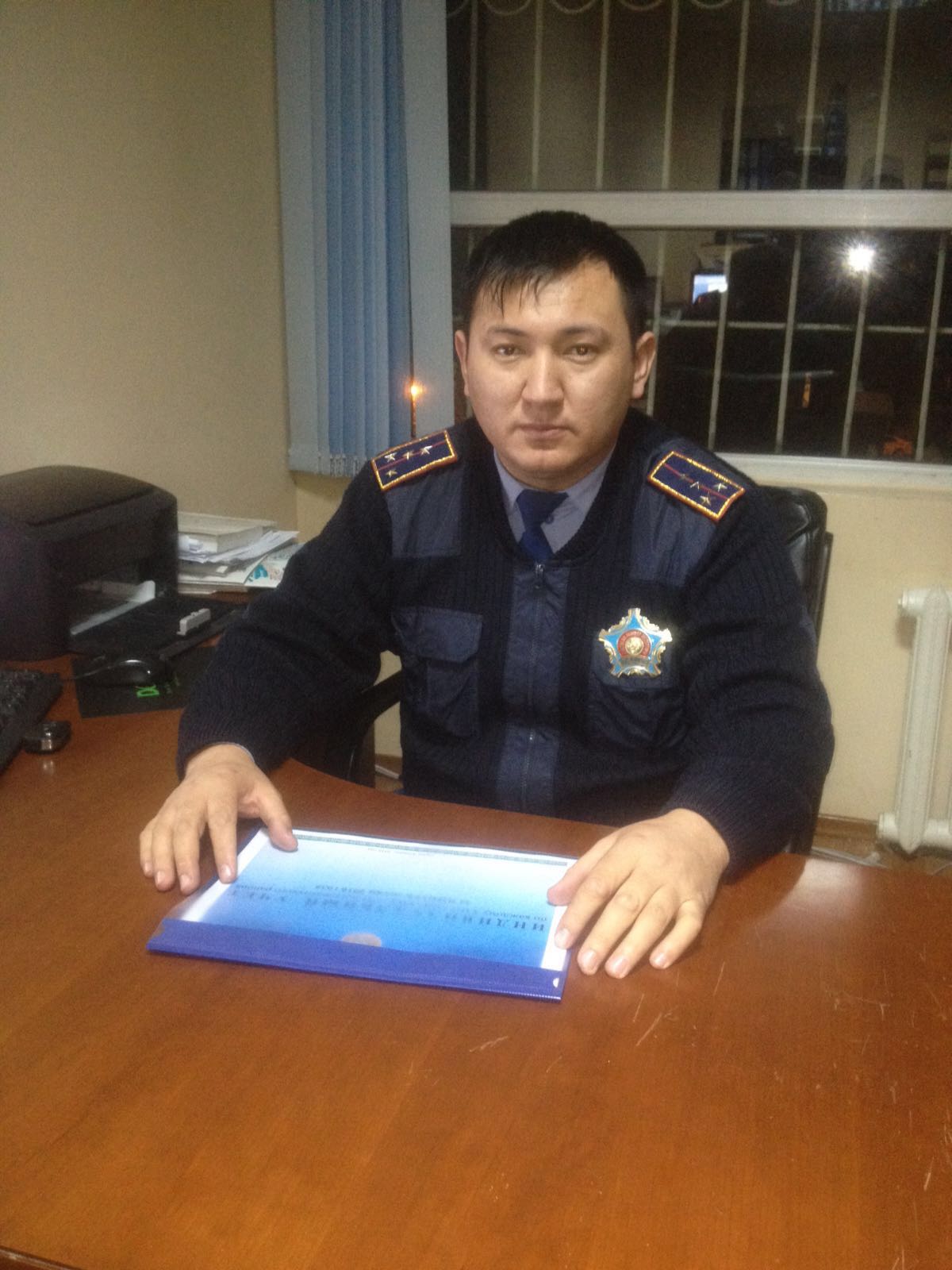 Учаскелік полиция инспекторыполиция капитаныШакаров Нүркен Серікұлы---------------------------участковый инспектор полициикапитан полицииШакаров Нуркен Серикович385-59-6987753580444Бағанашыл-2 ықшамауданы,16 саябақ------------------------мкр. Баганашыл-216 сад. обществ.Жоғары, заңгер-----------------Высшее – юридическое-----------------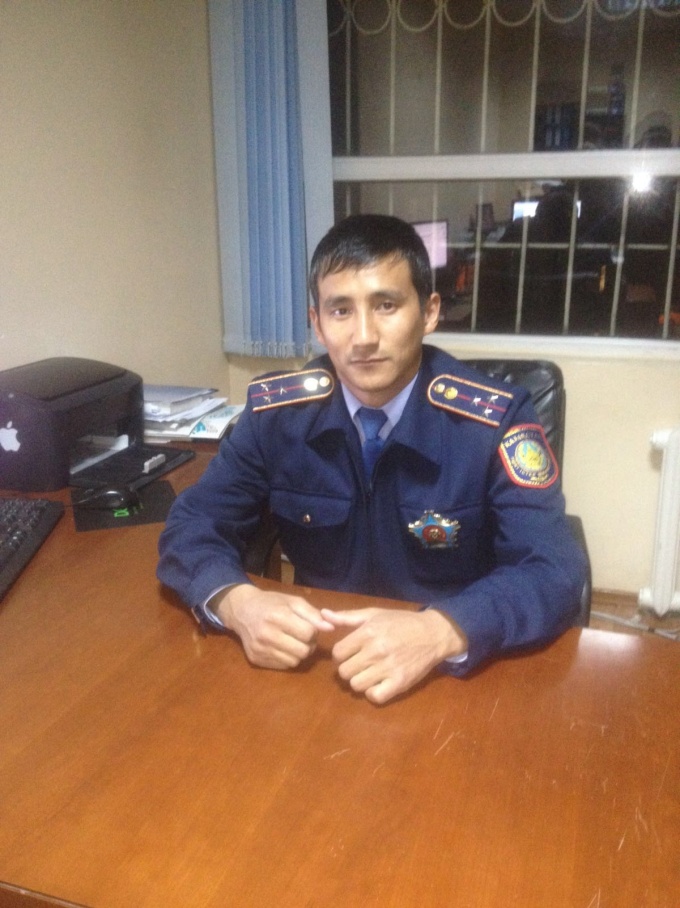 Учаскелік полиция инспекторыполиция аға лейтенантыТуғанбаев Ерболат Нұрмахамбетұлы---------------------------участковый инспектор полициистарший лейтенант полицииТуганбаев Ерболат Нурмахамбетович385-59-6987011840401Алатау ықшамауданы- жаңақұрылыс------------------------мкр.Алатау- НовостройкаЖоғары, заңгер-----------------Высшее – юридическое-----------------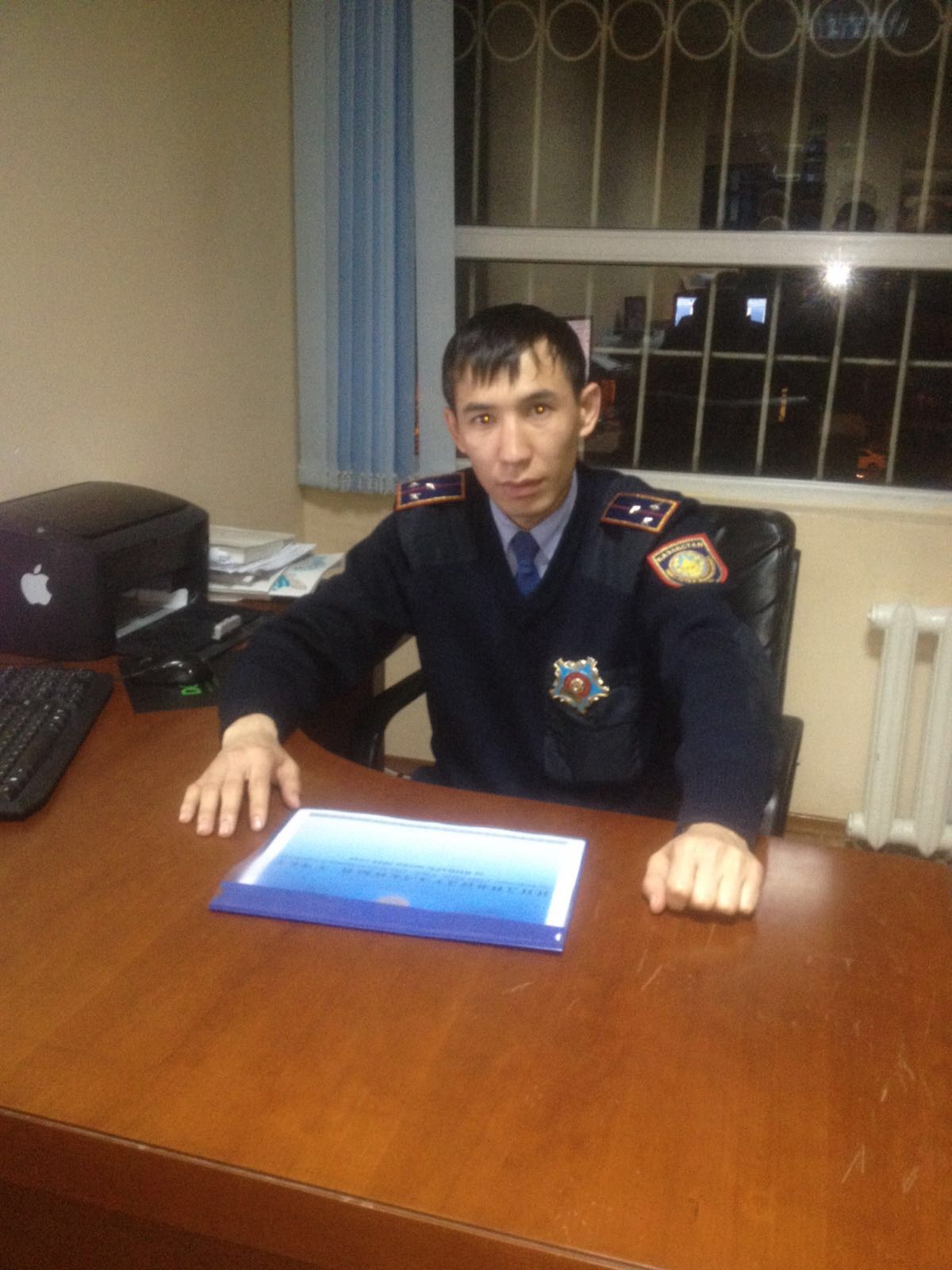 Учаскелік полиция инспекторыполиция аға лейтенантыҚаназаров Ғалымжан Өскенбайұлы------------------------участковый инспектор полициистарший лейтенант полицииКаназаров Галымжан Оскенбаевич385-59-6987024047576Алатау ықшамауданы------------------------мкр. АлатауЖоғары, заңгер-----------------Высшее – юридическое---------------------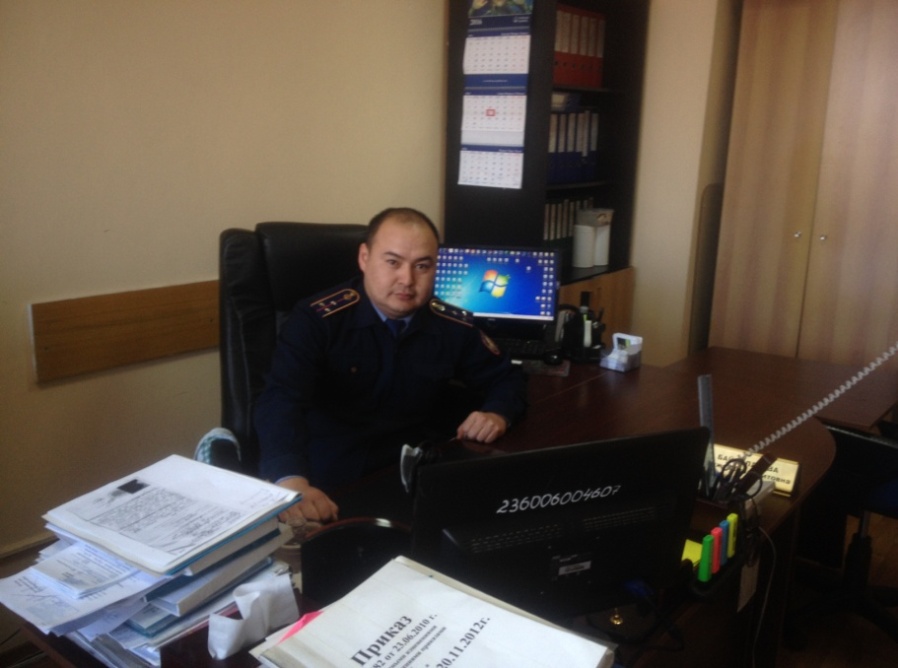 Учаскелік полиция инспекторының көмекшісіполиция аға лейтенантыБайдалиев Асхат Әсімханұлы---------------------------Памощник                  участкового инспектора полициистарший лейтенант полицииБайдалиев Асхат Асимханулы385-59-6987757742744---------------------Жоғары, заңгер-----------------Высшее – юридическое---------------------